Strana:  1 z 33333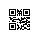 Odběratel:Odběratel:Odběratel:Odběratel:Odběratel:Odběratel:Odběratel:Odběratel:Odběratel:Odběratel:Odběratel:Odběratel:Ústav fyziky plazmatu AV ČR, v. v. i.
Za Slovankou 1782/3
182 00 PRAHA 8
Česká republikaÚstav fyziky plazmatu AV ČR, v. v. i.
Za Slovankou 1782/3
182 00 PRAHA 8
Česká republikaÚstav fyziky plazmatu AV ČR, v. v. i.
Za Slovankou 1782/3
182 00 PRAHA 8
Česká republikaÚstav fyziky plazmatu AV ČR, v. v. i.
Za Slovankou 1782/3
182 00 PRAHA 8
Česká republikaÚstav fyziky plazmatu AV ČR, v. v. i.
Za Slovankou 1782/3
182 00 PRAHA 8
Česká republikaÚstav fyziky plazmatu AV ČR, v. v. i.
Za Slovankou 1782/3
182 00 PRAHA 8
Česká republikaÚstav fyziky plazmatu AV ČR, v. v. i.
Za Slovankou 1782/3
182 00 PRAHA 8
Česká republikaÚstav fyziky plazmatu AV ČR, v. v. i.
Za Slovankou 1782/3
182 00 PRAHA 8
Česká republikaÚstav fyziky plazmatu AV ČR, v. v. i.
Za Slovankou 1782/3
182 00 PRAHA 8
Česká republikaÚstav fyziky plazmatu AV ČR, v. v. i.
Za Slovankou 1782/3
182 00 PRAHA 8
Česká republikaPID:PID:PID:PID:PID:Odběratel:Odběratel:Odběratel:Odběratel:Odběratel:Odběratel:Ústav fyziky plazmatu AV ČR, v. v. i.
Za Slovankou 1782/3
182 00 PRAHA 8
Česká republikaÚstav fyziky plazmatu AV ČR, v. v. i.
Za Slovankou 1782/3
182 00 PRAHA 8
Česká republikaÚstav fyziky plazmatu AV ČR, v. v. i.
Za Slovankou 1782/3
182 00 PRAHA 8
Česká republikaÚstav fyziky plazmatu AV ČR, v. v. i.
Za Slovankou 1782/3
182 00 PRAHA 8
Česká republikaÚstav fyziky plazmatu AV ČR, v. v. i.
Za Slovankou 1782/3
182 00 PRAHA 8
Česká republikaÚstav fyziky plazmatu AV ČR, v. v. i.
Za Slovankou 1782/3
182 00 PRAHA 8
Česká republikaÚstav fyziky plazmatu AV ČR, v. v. i.
Za Slovankou 1782/3
182 00 PRAHA 8
Česká republikaÚstav fyziky plazmatu AV ČR, v. v. i.
Za Slovankou 1782/3
182 00 PRAHA 8
Česká republikaÚstav fyziky plazmatu AV ČR, v. v. i.
Za Slovankou 1782/3
182 00 PRAHA 8
Česká republikaÚstav fyziky plazmatu AV ČR, v. v. i.
Za Slovankou 1782/3
182 00 PRAHA 8
Česká republikaPID:PID:PID:PID:PID:0020040025/90 Odběratel:Odběratel:Odběratel:Odběratel:Odběratel:Odběratel:Ústav fyziky plazmatu AV ČR, v. v. i.
Za Slovankou 1782/3
182 00 PRAHA 8
Česká republikaÚstav fyziky plazmatu AV ČR, v. v. i.
Za Slovankou 1782/3
182 00 PRAHA 8
Česká republikaÚstav fyziky plazmatu AV ČR, v. v. i.
Za Slovankou 1782/3
182 00 PRAHA 8
Česká republikaÚstav fyziky plazmatu AV ČR, v. v. i.
Za Slovankou 1782/3
182 00 PRAHA 8
Česká republikaÚstav fyziky plazmatu AV ČR, v. v. i.
Za Slovankou 1782/3
182 00 PRAHA 8
Česká republikaÚstav fyziky plazmatu AV ČR, v. v. i.
Za Slovankou 1782/3
182 00 PRAHA 8
Česká republikaÚstav fyziky plazmatu AV ČR, v. v. i.
Za Slovankou 1782/3
182 00 PRAHA 8
Česká republikaÚstav fyziky plazmatu AV ČR, v. v. i.
Za Slovankou 1782/3
182 00 PRAHA 8
Česká republikaÚstav fyziky plazmatu AV ČR, v. v. i.
Za Slovankou 1782/3
182 00 PRAHA 8
Česká republikaÚstav fyziky plazmatu AV ČR, v. v. i.
Za Slovankou 1782/3
182 00 PRAHA 8
Česká republikaPID:PID:PID:PID:PID:0020040025/90 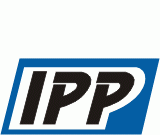 Ústav fyziky plazmatu AV ČR, v. v. i.
Za Slovankou 1782/3
182 00 PRAHA 8
Česká republikaÚstav fyziky plazmatu AV ČR, v. v. i.
Za Slovankou 1782/3
182 00 PRAHA 8
Česká republikaÚstav fyziky plazmatu AV ČR, v. v. i.
Za Slovankou 1782/3
182 00 PRAHA 8
Česká republikaÚstav fyziky plazmatu AV ČR, v. v. i.
Za Slovankou 1782/3
182 00 PRAHA 8
Česká republikaÚstav fyziky plazmatu AV ČR, v. v. i.
Za Slovankou 1782/3
182 00 PRAHA 8
Česká republikaÚstav fyziky plazmatu AV ČR, v. v. i.
Za Slovankou 1782/3
182 00 PRAHA 8
Česká republikaÚstav fyziky plazmatu AV ČR, v. v. i.
Za Slovankou 1782/3
182 00 PRAHA 8
Česká republikaÚstav fyziky plazmatu AV ČR, v. v. i.
Za Slovankou 1782/3
182 00 PRAHA 8
Česká republikaÚstav fyziky plazmatu AV ČR, v. v. i.
Za Slovankou 1782/3
182 00 PRAHA 8
Česká republikaÚstav fyziky plazmatu AV ČR, v. v. i.
Za Slovankou 1782/3
182 00 PRAHA 8
Česká republikaSmlouva:Smlouva:Smlouva:Smlouva:Smlouva:0020040025/90 Ústav fyziky plazmatu AV ČR, v. v. i.
Za Slovankou 1782/3
182 00 PRAHA 8
Česká republikaÚstav fyziky plazmatu AV ČR, v. v. i.
Za Slovankou 1782/3
182 00 PRAHA 8
Česká republikaÚstav fyziky plazmatu AV ČR, v. v. i.
Za Slovankou 1782/3
182 00 PRAHA 8
Česká republikaÚstav fyziky plazmatu AV ČR, v. v. i.
Za Slovankou 1782/3
182 00 PRAHA 8
Česká republikaÚstav fyziky plazmatu AV ČR, v. v. i.
Za Slovankou 1782/3
182 00 PRAHA 8
Česká republikaÚstav fyziky plazmatu AV ČR, v. v. i.
Za Slovankou 1782/3
182 00 PRAHA 8
Česká republikaÚstav fyziky plazmatu AV ČR, v. v. i.
Za Slovankou 1782/3
182 00 PRAHA 8
Česká republikaÚstav fyziky plazmatu AV ČR, v. v. i.
Za Slovankou 1782/3
182 00 PRAHA 8
Česká republikaÚstav fyziky plazmatu AV ČR, v. v. i.
Za Slovankou 1782/3
182 00 PRAHA 8
Česká republikaÚstav fyziky plazmatu AV ČR, v. v. i.
Za Slovankou 1782/3
182 00 PRAHA 8
Česká republika0020040025/90 Ústav fyziky plazmatu AV ČR, v. v. i.
Za Slovankou 1782/3
182 00 PRAHA 8
Česká republikaÚstav fyziky plazmatu AV ČR, v. v. i.
Za Slovankou 1782/3
182 00 PRAHA 8
Česká republikaÚstav fyziky plazmatu AV ČR, v. v. i.
Za Slovankou 1782/3
182 00 PRAHA 8
Česká republikaÚstav fyziky plazmatu AV ČR, v. v. i.
Za Slovankou 1782/3
182 00 PRAHA 8
Česká republikaÚstav fyziky plazmatu AV ČR, v. v. i.
Za Slovankou 1782/3
182 00 PRAHA 8
Česká republikaÚstav fyziky plazmatu AV ČR, v. v. i.
Za Slovankou 1782/3
182 00 PRAHA 8
Česká republikaÚstav fyziky plazmatu AV ČR, v. v. i.
Za Slovankou 1782/3
182 00 PRAHA 8
Česká republikaÚstav fyziky plazmatu AV ČR, v. v. i.
Za Slovankou 1782/3
182 00 PRAHA 8
Česká republikaÚstav fyziky plazmatu AV ČR, v. v. i.
Za Slovankou 1782/3
182 00 PRAHA 8
Česká republikaÚstav fyziky plazmatu AV ČR, v. v. i.
Za Slovankou 1782/3
182 00 PRAHA 8
Česká republikaČíslo účtu:Číslo účtu:Číslo účtu:Číslo účtu:Číslo účtu:0020040025/90 Ústav fyziky plazmatu AV ČR, v. v. i.
Za Slovankou 1782/3
182 00 PRAHA 8
Česká republikaÚstav fyziky plazmatu AV ČR, v. v. i.
Za Slovankou 1782/3
182 00 PRAHA 8
Česká republikaÚstav fyziky plazmatu AV ČR, v. v. i.
Za Slovankou 1782/3
182 00 PRAHA 8
Česká republikaÚstav fyziky plazmatu AV ČR, v. v. i.
Za Slovankou 1782/3
182 00 PRAHA 8
Česká republikaÚstav fyziky plazmatu AV ČR, v. v. i.
Za Slovankou 1782/3
182 00 PRAHA 8
Česká republikaÚstav fyziky plazmatu AV ČR, v. v. i.
Za Slovankou 1782/3
182 00 PRAHA 8
Česká republikaÚstav fyziky plazmatu AV ČR, v. v. i.
Za Slovankou 1782/3
182 00 PRAHA 8
Česká republikaÚstav fyziky plazmatu AV ČR, v. v. i.
Za Slovankou 1782/3
182 00 PRAHA 8
Česká republikaÚstav fyziky plazmatu AV ČR, v. v. i.
Za Slovankou 1782/3
182 00 PRAHA 8
Česká republikaÚstav fyziky plazmatu AV ČR, v. v. i.
Za Slovankou 1782/3
182 00 PRAHA 8
Česká republikaPeněžní ústav:Peněžní ústav:Peněžní ústav:Peněžní ústav:Peněžní ústav:0020040025/90 Ústav fyziky plazmatu AV ČR, v. v. i.
Za Slovankou 1782/3
182 00 PRAHA 8
Česká republikaÚstav fyziky plazmatu AV ČR, v. v. i.
Za Slovankou 1782/3
182 00 PRAHA 8
Česká republikaÚstav fyziky plazmatu AV ČR, v. v. i.
Za Slovankou 1782/3
182 00 PRAHA 8
Česká republikaÚstav fyziky plazmatu AV ČR, v. v. i.
Za Slovankou 1782/3
182 00 PRAHA 8
Česká republikaÚstav fyziky plazmatu AV ČR, v. v. i.
Za Slovankou 1782/3
182 00 PRAHA 8
Česká republikaÚstav fyziky plazmatu AV ČR, v. v. i.
Za Slovankou 1782/3
182 00 PRAHA 8
Česká republikaÚstav fyziky plazmatu AV ČR, v. v. i.
Za Slovankou 1782/3
182 00 PRAHA 8
Česká republikaÚstav fyziky plazmatu AV ČR, v. v. i.
Za Slovankou 1782/3
182 00 PRAHA 8
Česká republikaÚstav fyziky plazmatu AV ČR, v. v. i.
Za Slovankou 1782/3
182 00 PRAHA 8
Česká republikaÚstav fyziky plazmatu AV ČR, v. v. i.
Za Slovankou 1782/3
182 00 PRAHA 8
Česká republika0020040025/90 0020040025/90 Dodavatel:Dodavatel:Dodavatel:Dodavatel:Dodavatel:Dodavatel:Dodavatel:0020040025/90 DIČ:DIČ:CZ61389021CZ61389021CZ61389021Dodavatel:Dodavatel:Dodavatel:Dodavatel:Dodavatel:Dodavatel:Dodavatel:0020040025/90 DIČ:DIČ:CZ61389021CZ61389021CZ61389021IČ:IČ:DIČ:DIČ:0020040025/90 IČ:IČ:613890216138902161389021IČ:IČ:DIČ:DIČ:0020040025/90 IČ:IČ:6138902161389021613890210020040025/90 IČ:IČ:6138902161389021613890210020040025/90 IČ:IČ:6138902161389021613890210020040025/90 0020040025/90 ...........0020040025/90 Platnost objednávky do:Platnost objednávky do:Platnost objednávky do:Platnost objednávky do:Platnost objednávky do:Platnost objednávky do:Platnost objednávky do:31.12.202031.12.202031.12.202031.12.2020Termín dodání:Termín dodání:Termín dodání:Termín dodání:Termín dodání:Termín dodání:28.01.202028.01.202028.01.202028.01.2020Forma úhrady:Forma úhrady:Forma úhrady:Forma úhrady:Forma úhrady:Forma úhrady:PříkazemPříkazemPříkazemPříkazemForma úhrady:Forma úhrady:Forma úhrady:Forma úhrady:Forma úhrady:Forma úhrady:PříkazemPříkazemPříkazemPříkazemForma úhrady:Forma úhrady:Forma úhrady:Forma úhrady:Forma úhrady:Forma úhrady:PříkazemPříkazemPříkazemPříkazemTermín úhrady:Termín úhrady:Termín úhrady:Termín úhrady:Termín úhrady:Termín úhrady:Při fakturaci vždy uvádějte číslo objednávky. Žádáme Vás o potvrzení objednávky.
Při fakturaci vždy uvádějte číslo objednávky. Žádáme Vás o potvrzení objednávky.
Při fakturaci vždy uvádějte číslo objednávky. Žádáme Vás o potvrzení objednávky.
Při fakturaci vždy uvádějte číslo objednávky. Žádáme Vás o potvrzení objednávky.
Při fakturaci vždy uvádějte číslo objednávky. Žádáme Vás o potvrzení objednávky.
Při fakturaci vždy uvádějte číslo objednávky. Žádáme Vás o potvrzení objednávky.
Při fakturaci vždy uvádějte číslo objednávky. Žádáme Vás o potvrzení objednávky.
Při fakturaci vždy uvádějte číslo objednávky. Žádáme Vás o potvrzení objednávky.
Při fakturaci vždy uvádějte číslo objednávky. Žádáme Vás o potvrzení objednávky.
Při fakturaci vždy uvádějte číslo objednávky. Žádáme Vás o potvrzení objednávky.
Při fakturaci vždy uvádějte číslo objednávky. Žádáme Vás o potvrzení objednávky.
Při fakturaci vždy uvádějte číslo objednávky. Žádáme Vás o potvrzení objednávky.
Při fakturaci vždy uvádějte číslo objednávky. Žádáme Vás o potvrzení objednávky.
Při fakturaci vždy uvádějte číslo objednávky. Žádáme Vás o potvrzení objednávky.
Při fakturaci vždy uvádějte číslo objednávky. Žádáme Vás o potvrzení objednávky.
Při fakturaci vždy uvádějte číslo objednávky. Žádáme Vás o potvrzení objednávky.
Při fakturaci vždy uvádějte číslo objednávky. Žádáme Vás o potvrzení objednávky.
Při fakturaci vždy uvádějte číslo objednávky. Žádáme Vás o potvrzení objednávky.
Při fakturaci vždy uvádějte číslo objednávky. Žádáme Vás o potvrzení objednávky.
Při fakturaci vždy uvádějte číslo objednávky. Žádáme Vás o potvrzení objednávky.
Při fakturaci vždy uvádějte číslo objednávky. Žádáme Vás o potvrzení objednávky.
Při fakturaci vždy uvádějte číslo objednávky. Žádáme Vás o potvrzení objednávky.
Při fakturaci vždy uvádějte číslo objednávky. Žádáme Vás o potvrzení objednávky.
Při fakturaci vždy uvádějte číslo objednávky. Žádáme Vás o potvrzení objednávky.
Při fakturaci vždy uvádějte číslo objednávky. Žádáme Vás o potvrzení objednávky.
Při fakturaci vždy uvádějte číslo objednávky. Žádáme Vás o potvrzení objednávky.
Při fakturaci vždy uvádějte číslo objednávky. Žádáme Vás o potvrzení objednávky.
Při fakturaci vždy uvádějte číslo objednávky. Žádáme Vás o potvrzení objednávky.
Při fakturaci vždy uvádějte číslo objednávky. Žádáme Vás o potvrzení objednávky.
Položkový rozpis:Položkový rozpis:Položkový rozpis:Položkový rozpis:Položkový rozpis:Položkový rozpis:Položkový rozpis:Položkový rozpis:Položkový rozpis:Položkový rozpis:Položkový rozpis:Položkový rozpis:Položkový rozpis:Položkový rozpis:Položkový rozpis:Položkový rozpis:Položkový rozpis:Položkový rozpis:Položkový rozpis:Položkový rozpis:Položkový rozpis:Položkový rozpis:Položkový rozpis:Položkový rozpis:Položkový rozpis:Položkový rozpis:Položkový rozpis:Položkový rozpis:Položkový rozpis:PoložkaPoložkaPoložkaPoložkaPoložkaPoložkaPoložkaPoložkaPoložkaPoložkaPoložkaPoložkaPoložkaPoložkaPoložkaPoložkaPoložkaPoložkaPoložkaPoložkaPoložkaPoložkaPoložkaPoložkaPoložkaPoložkaPoložkaPoložkaMnožstvíMnožstvíMJMJMJMJMJCena/MJCena/MJCena/MJCena/MJCena/MJCelkemCelkemCelkemCelkemCelkemCelkemCelkemCelkemhttps://vybaveniprouklid.cz/navlek-mopu-flipper-40-cm---bavlneny-mop/2346https://vybaveniprouklid.cz/navlek-mopu-flipper-40-cm---bavlneny-mop/2346https://vybaveniprouklid.cz/navlek-mopu-flipper-40-cm---bavlneny-mop/2346https://vybaveniprouklid.cz/navlek-mopu-flipper-40-cm---bavlneny-mop/2346https://vybaveniprouklid.cz/navlek-mopu-flipper-40-cm---bavlneny-mop/2346https://vybaveniprouklid.cz/navlek-mopu-flipper-40-cm---bavlneny-mop/2346https://vybaveniprouklid.cz/navlek-mopu-flipper-40-cm---bavlneny-mop/2346https://vybaveniprouklid.cz/navlek-mopu-flipper-40-cm---bavlneny-mop/2346https://vybaveniprouklid.cz/navlek-mopu-flipper-40-cm---bavlneny-mop/2346https://vybaveniprouklid.cz/navlek-mopu-flipper-40-cm---bavlneny-mop/2346https://vybaveniprouklid.cz/navlek-mopu-flipper-40-cm---bavlneny-mop/2346https://vybaveniprouklid.cz/navlek-mopu-flipper-40-cm---bavlneny-mop/2346https://vybaveniprouklid.cz/navlek-mopu-flipper-40-cm---bavlneny-mop/2346https://vybaveniprouklid.cz/navlek-mopu-flipper-40-cm---bavlneny-mop/2346https://vybaveniprouklid.cz/navlek-mopu-flipper-40-cm---bavlneny-mop/2346https://vybaveniprouklid.cz/navlek-mopu-flipper-40-cm---bavlneny-mop/2346https://vybaveniprouklid.cz/navlek-mopu-flipper-40-cm---bavlneny-mop/2346https://vybaveniprouklid.cz/navlek-mopu-flipper-40-cm---bavlneny-mop/2346https://vybaveniprouklid.cz/navlek-mopu-flipper-40-cm---bavlneny-mop/2346https://vybaveniprouklid.cz/navlek-mopu-flipper-40-cm---bavlneny-mop/2346https://vybaveniprouklid.cz/navlek-mopu-flipper-40-cm---bavlneny-mop/2346https://vybaveniprouklid.cz/navlek-mopu-flipper-40-cm---bavlneny-mop/2346https://vybaveniprouklid.cz/navlek-mopu-flipper-40-cm---bavlneny-mop/2346https://vybaveniprouklid.cz/navlek-mopu-flipper-40-cm---bavlneny-mop/2346https://vybaveniprouklid.cz/navlek-mopu-flipper-40-cm---bavlneny-mop/2346https://vybaveniprouklid.cz/navlek-mopu-flipper-40-cm---bavlneny-mop/2346https://vybaveniprouklid.cz/navlek-mopu-flipper-40-cm---bavlneny-mop/2346https://vybaveniprouklid.cz/navlek-mopu-flipper-40-cm---bavlneny-mop/2346https://vybaveniprouklid.cz/vybaveniprouklidcz-mop-provazkovy---trasnovy/2634https://vybaveniprouklid.cz/vybaveniprouklidcz-mop-provazkovy---trasnovy/2634https://vybaveniprouklid.cz/vybaveniprouklidcz-mop-provazkovy---trasnovy/2634https://vybaveniprouklid.cz/vybaveniprouklidcz-mop-provazkovy---trasnovy/2634https://vybaveniprouklid.cz/vybaveniprouklidcz-mop-provazkovy---trasnovy/2634https://vybaveniprouklid.cz/vybaveniprouklidcz-mop-provazkovy---trasnovy/2634https://vybaveniprouklid.cz/vybaveniprouklidcz-mop-provazkovy---trasnovy/2634https://vybaveniprouklid.cz/vybaveniprouklidcz-mop-provazkovy---trasnovy/2634https://vybaveniprouklid.cz/vybaveniprouklidcz-mop-provazkovy---trasnovy/2634https://vybaveniprouklid.cz/vybaveniprouklidcz-mop-provazkovy---trasnovy/2634https://vybaveniprouklid.cz/vybaveniprouklidcz-mop-provazkovy---trasnovy/2634https://vybaveniprouklid.cz/vybaveniprouklidcz-mop-provazkovy---trasnovy/2634https://vybaveniprouklid.cz/vybaveniprouklidcz-mop-provazkovy---trasnovy/2634https://vybaveniprouklid.cz/vybaveniprouklidcz-mop-provazkovy---trasnovy/2634https://vybaveniprouklid.cz/vybaveniprouklidcz-mop-provazkovy---trasnovy/2634https://vybaveniprouklid.cz/vybaveniprouklidcz-mop-provazkovy---trasnovy/2634https://vybaveniprouklid.cz/vybaveniprouklidcz-mop-provazkovy---trasnovy/2634https://vybaveniprouklid.cz/vybaveniprouklidcz-mop-provazkovy---trasnovy/2634https://vybaveniprouklid.cz/vybaveniprouklidcz-mop-provazkovy---trasnovy/2634https://vybaveniprouklid.cz/vybaveniprouklidcz-mop-provazkovy---trasnovy/2634https://vybaveniprouklid.cz/vybaveniprouklidcz-mop-provazkovy---trasnovy/2634https://vybaveniprouklid.cz/vybaveniprouklidcz-mop-provazkovy---trasnovy/2634https://vybaveniprouklid.cz/vybaveniprouklidcz-mop-provazkovy---trasnovy/2634https://vybaveniprouklid.cz/vybaveniprouklidcz-mop-provazkovy---trasnovy/2634https://vybaveniprouklid.cz/vybaveniprouklidcz-mop-provazkovy---trasnovy/2634https://vybaveniprouklid.cz/vybaveniprouklidcz-mop-provazkovy---trasnovy/2634https://vybaveniprouklid.cz/vybaveniprouklidcz-mop-provazkovy---trasnovy/2634https://vybaveniprouklid.cz/vybaveniprouklidcz-mop-provazkovy---trasnovy/2634https://vybaveniprouklid.cz/mop-microfiber-140-g/3359https://vybaveniprouklid.cz/mop-microfiber-140-g/3359https://vybaveniprouklid.cz/mop-microfiber-140-g/3359https://vybaveniprouklid.cz/mop-microfiber-140-g/3359https://vybaveniprouklid.cz/mop-microfiber-140-g/3359https://vybaveniprouklid.cz/mop-microfiber-140-g/3359https://vybaveniprouklid.cz/mop-microfiber-140-g/3359https://vybaveniprouklid.cz/mop-microfiber-140-g/3359https://vybaveniprouklid.cz/mop-microfiber-140-g/3359https://vybaveniprouklid.cz/mop-microfiber-140-g/3359https://vybaveniprouklid.cz/mop-microfiber-140-g/3359https://vybaveniprouklid.cz/mop-microfiber-140-g/3359https://vybaveniprouklid.cz/mop-microfiber-140-g/3359https://vybaveniprouklid.cz/mop-microfiber-140-g/3359https://vybaveniprouklid.cz/mop-microfiber-140-g/3359https://vybaveniprouklid.cz/mop-microfiber-140-g/3359https://vybaveniprouklid.cz/mop-microfiber-140-g/3359https://vybaveniprouklid.cz/mop-microfiber-140-g/3359https://vybaveniprouklid.cz/mop-microfiber-140-g/3359https://vybaveniprouklid.cz/mop-microfiber-140-g/3359https://vybaveniprouklid.cz/mop-microfiber-140-g/3359https://vybaveniprouklid.cz/mop-microfiber-140-g/3359https://vybaveniprouklid.cz/mop-microfiber-140-g/3359https://vybaveniprouklid.cz/mop-microfiber-140-g/3359https://vybaveniprouklid.cz/mop-microfiber-140-g/3359https://vybaveniprouklid.cz/mop-microfiber-140-g/3359https://vybaveniprouklid.cz/mop-microfiber-140-g/3359https://vybaveniprouklid.cz/mop-microfiber-140-g/3359https://vybaveniprouklid.cz/vybaveniprouklidcz-mop-provazkovy---trasnovy/14239https://vybaveniprouklid.cz/vybaveniprouklidcz-mop-provazkovy---trasnovy/14239https://vybaveniprouklid.cz/vybaveniprouklidcz-mop-provazkovy---trasnovy/14239https://vybaveniprouklid.cz/vybaveniprouklidcz-mop-provazkovy---trasnovy/14239https://vybaveniprouklid.cz/vybaveniprouklidcz-mop-provazkovy---trasnovy/14239https://vybaveniprouklid.cz/vybaveniprouklidcz-mop-provazkovy---trasnovy/14239https://vybaveniprouklid.cz/vybaveniprouklidcz-mop-provazkovy---trasnovy/14239https://vybaveniprouklid.cz/vybaveniprouklidcz-mop-provazkovy---trasnovy/14239https://vybaveniprouklid.cz/vybaveniprouklidcz-mop-provazkovy---trasnovy/14239https://vybaveniprouklid.cz/vybaveniprouklidcz-mop-provazkovy---trasnovy/14239https://vybaveniprouklid.cz/vybaveniprouklidcz-mop-provazkovy---trasnovy/14239https://vybaveniprouklid.cz/vybaveniprouklidcz-mop-provazkovy---trasnovy/14239https://vybaveniprouklid.cz/vybaveniprouklidcz-mop-provazkovy---trasnovy/14239https://vybaveniprouklid.cz/vybaveniprouklidcz-mop-provazkovy---trasnovy/14239https://vybaveniprouklid.cz/vybaveniprouklidcz-mop-provazkovy---trasnovy/14239https://vybaveniprouklid.cz/vybaveniprouklidcz-mop-provazkovy---trasnovy/14239https://vybaveniprouklid.cz/vybaveniprouklidcz-mop-provazkovy---trasnovy/14239https://vybaveniprouklid.cz/vybaveniprouklidcz-mop-provazkovy---trasnovy/14239https://vybaveniprouklid.cz/vybaveniprouklidcz-mop-provazkovy---trasnovy/14239https://vybaveniprouklid.cz/vybaveniprouklidcz-mop-provazkovy---trasnovy/14239https://vybaveniprouklid.cz/vybaveniprouklidcz-mop-provazkovy---trasnovy/14239https://vybaveniprouklid.cz/vybaveniprouklidcz-mop-provazkovy---trasnovy/14239https://vybaveniprouklid.cz/vybaveniprouklidcz-mop-provazkovy---trasnovy/14239https://vybaveniprouklid.cz/vybaveniprouklidcz-mop-provazkovy---trasnovy/14239https://vybaveniprouklid.cz/vybaveniprouklidcz-mop-provazkovy---trasnovy/14239https://vybaveniprouklid.cz/vybaveniprouklidcz-mop-provazkovy---trasnovy/14239https://vybaveniprouklid.cz/vybaveniprouklidcz-mop-provazkovy---trasnovy/14239https://vybaveniprouklid.cz/vybaveniprouklidcz-mop-provazkovy---trasnovy/14239https://vybaveniprouklid.cz/rukavice-jednorazove-nitrilove-nepudrovane-m/4121https://vybaveniprouklid.cz/rukavice-jednorazove-nitrilove-nepudrovane-m/4121https://vybaveniprouklid.cz/rukavice-jednorazove-nitrilove-nepudrovane-m/4121https://vybaveniprouklid.cz/rukavice-jednorazove-nitrilove-nepudrovane-m/4121https://vybaveniprouklid.cz/rukavice-jednorazove-nitrilove-nepudrovane-m/4121https://vybaveniprouklid.cz/rukavice-jednorazove-nitrilove-nepudrovane-m/4121https://vybaveniprouklid.cz/rukavice-jednorazove-nitrilove-nepudrovane-m/4121https://vybaveniprouklid.cz/rukavice-jednorazove-nitrilove-nepudrovane-m/4121https://vybaveniprouklid.cz/rukavice-jednorazove-nitrilove-nepudrovane-m/4121https://vybaveniprouklid.cz/rukavice-jednorazove-nitrilove-nepudrovane-m/4121https://vybaveniprouklid.cz/rukavice-jednorazove-nitrilove-nepudrovane-m/4121https://vybaveniprouklid.cz/rukavice-jednorazove-nitrilove-nepudrovane-m/4121https://vybaveniprouklid.cz/rukavice-jednorazove-nitrilove-nepudrovane-m/4121https://vybaveniprouklid.cz/rukavice-jednorazove-nitrilove-nepudrovane-m/4121https://vybaveniprouklid.cz/rukavice-jednorazove-nitrilove-nepudrovane-m/4121https://vybaveniprouklid.cz/rukavice-jednorazove-nitrilove-nepudrovane-m/4121https://vybaveniprouklid.cz/rukavice-jednorazove-nitrilove-nepudrovane-m/4121https://vybaveniprouklid.cz/rukavice-jednorazove-nitrilove-nepudrovane-m/4121https://vybaveniprouklid.cz/rukavice-jednorazove-nitrilove-nepudrovane-m/4121https://vybaveniprouklid.cz/rukavice-jednorazove-nitrilove-nepudrovane-m/4121https://vybaveniprouklid.cz/rukavice-jednorazove-nitrilove-nepudrovane-m/4121https://vybaveniprouklid.cz/rukavice-jednorazove-nitrilove-nepudrovane-m/4121https://vybaveniprouklid.cz/rukavice-jednorazove-nitrilove-nepudrovane-m/4121https://vybaveniprouklid.cz/rukavice-jednorazove-nitrilove-nepudrovane-m/4121https://vybaveniprouklid.cz/rukavice-jednorazove-nitrilove-nepudrovane-m/4121https://vybaveniprouklid.cz/rukavice-jednorazove-nitrilove-nepudrovane-m/4121https://vybaveniprouklid.cz/rukavice-jednorazove-nitrilove-nepudrovane-m/4121https://vybaveniprouklid.cz/rukavice-jednorazove-nitrilove-nepudrovane-m/4121https://vybaveniprouklid.cz/krystal-lestenka-na-nabytek-075-l/3277https://vybaveniprouklid.cz/krystal-lestenka-na-nabytek-075-l/3277https://vybaveniprouklid.cz/krystal-lestenka-na-nabytek-075-l/3277https://vybaveniprouklid.cz/krystal-lestenka-na-nabytek-075-l/3277https://vybaveniprouklid.cz/krystal-lestenka-na-nabytek-075-l/3277https://vybaveniprouklid.cz/krystal-lestenka-na-nabytek-075-l/3277https://vybaveniprouklid.cz/krystal-lestenka-na-nabytek-075-l/3277https://vybaveniprouklid.cz/krystal-lestenka-na-nabytek-075-l/3277https://vybaveniprouklid.cz/krystal-lestenka-na-nabytek-075-l/3277https://vybaveniprouklid.cz/krystal-lestenka-na-nabytek-075-l/3277https://vybaveniprouklid.cz/krystal-lestenka-na-nabytek-075-l/3277https://vybaveniprouklid.cz/krystal-lestenka-na-nabytek-075-l/3277https://vybaveniprouklid.cz/krystal-lestenka-na-nabytek-075-l/3277https://vybaveniprouklid.cz/krystal-lestenka-na-nabytek-075-l/3277https://vybaveniprouklid.cz/krystal-lestenka-na-nabytek-075-l/3277https://vybaveniprouklid.cz/krystal-lestenka-na-nabytek-075-l/3277https://vybaveniprouklid.cz/krystal-lestenka-na-nabytek-075-l/3277https://vybaveniprouklid.cz/krystal-lestenka-na-nabytek-075-l/3277https://vybaveniprouklid.cz/krystal-lestenka-na-nabytek-075-l/3277https://vybaveniprouklid.cz/krystal-lestenka-na-nabytek-075-l/3277https://vybaveniprouklid.cz/krystal-lestenka-na-nabytek-075-l/3277https://vybaveniprouklid.cz/krystal-lestenka-na-nabytek-075-l/3277https://vybaveniprouklid.cz/krystal-lestenka-na-nabytek-075-l/3277https://vybaveniprouklid.cz/krystal-lestenka-na-nabytek-075-l/3277https://vybaveniprouklid.cz/krystal-lestenka-na-nabytek-075-l/3277https://vybaveniprouklid.cz/krystal-lestenka-na-nabytek-075-l/3277https://vybaveniprouklid.cz/krystal-lestenka-na-nabytek-075-l/3277https://vybaveniprouklid.cz/krystal-lestenka-na-nabytek-075-l/3277https://vybaveniprouklid.cz/krystal-sanan-proti-plisni-1-l/3283https://vybaveniprouklid.cz/krystal-sanan-proti-plisni-1-l/3283https://vybaveniprouklid.cz/krystal-sanan-proti-plisni-1-l/3283https://vybaveniprouklid.cz/krystal-sanan-proti-plisni-1-l/3283https://vybaveniprouklid.cz/krystal-sanan-proti-plisni-1-l/3283https://vybaveniprouklid.cz/krystal-sanan-proti-plisni-1-l/3283https://vybaveniprouklid.cz/krystal-sanan-proti-plisni-1-l/3283https://vybaveniprouklid.cz/krystal-sanan-proti-plisni-1-l/3283https://vybaveniprouklid.cz/krystal-sanan-proti-plisni-1-l/3283https://vybaveniprouklid.cz/krystal-sanan-proti-plisni-1-l/3283https://vybaveniprouklid.cz/krystal-sanan-proti-plisni-1-l/3283https://vybaveniprouklid.cz/krystal-sanan-proti-plisni-1-l/3283https://vybaveniprouklid.cz/krystal-sanan-proti-plisni-1-l/3283https://vybaveniprouklid.cz/krystal-sanan-proti-plisni-1-l/3283https://vybaveniprouklid.cz/krystal-sanan-proti-plisni-1-l/3283https://vybaveniprouklid.cz/krystal-sanan-proti-plisni-1-l/3283https://vybaveniprouklid.cz/krystal-sanan-proti-plisni-1-l/3283https://vybaveniprouklid.cz/krystal-sanan-proti-plisni-1-l/3283https://vybaveniprouklid.cz/krystal-sanan-proti-plisni-1-l/3283https://vybaveniprouklid.cz/krystal-sanan-proti-plisni-1-l/3283https://vybaveniprouklid.cz/krystal-sanan-proti-plisni-1-l/3283https://vybaveniprouklid.cz/krystal-sanan-proti-plisni-1-l/3283https://vybaveniprouklid.cz/krystal-sanan-proti-plisni-1-l/3283https://vybaveniprouklid.cz/krystal-sanan-proti-plisni-1-l/3283https://vybaveniprouklid.cz/krystal-sanan-proti-plisni-1-l/3283https://vybaveniprouklid.cz/krystal-sanan-proti-plisni-1-l/3283https://vybaveniprouklid.cz/krystal-sanan-proti-plisni-1-l/3283https://vybaveniprouklid.cz/krystal-sanan-proti-plisni-1-l/3283https://vybaveniprouklid.cz/cleamen-131-cistic-na-koberce-pro-extraktor-5/1752https://vybaveniprouklid.cz/cleamen-131-cistic-na-koberce-pro-extraktor-5/1752https://vybaveniprouklid.cz/cleamen-131-cistic-na-koberce-pro-extraktor-5/1752https://vybaveniprouklid.cz/cleamen-131-cistic-na-koberce-pro-extraktor-5/1752https://vybaveniprouklid.cz/cleamen-131-cistic-na-koberce-pro-extraktor-5/1752https://vybaveniprouklid.cz/cleamen-131-cistic-na-koberce-pro-extraktor-5/1752https://vybaveniprouklid.cz/cleamen-131-cistic-na-koberce-pro-extraktor-5/1752https://vybaveniprouklid.cz/cleamen-131-cistic-na-koberce-pro-extraktor-5/1752https://vybaveniprouklid.cz/cleamen-131-cistic-na-koberce-pro-extraktor-5/1752https://vybaveniprouklid.cz/cleamen-131-cistic-na-koberce-pro-extraktor-5/1752https://vybaveniprouklid.cz/cleamen-131-cistic-na-koberce-pro-extraktor-5/1752https://vybaveniprouklid.cz/cleamen-131-cistic-na-koberce-pro-extraktor-5/1752https://vybaveniprouklid.cz/cleamen-131-cistic-na-koberce-pro-extraktor-5/1752https://vybaveniprouklid.cz/cleamen-131-cistic-na-koberce-pro-extraktor-5/1752https://vybaveniprouklid.cz/cleamen-131-cistic-na-koberce-pro-extraktor-5/1752https://vybaveniprouklid.cz/cleamen-131-cistic-na-koberce-pro-extraktor-5/1752https://vybaveniprouklid.cz/cleamen-131-cistic-na-koberce-pro-extraktor-5/1752https://vybaveniprouklid.cz/cleamen-131-cistic-na-koberce-pro-extraktor-5/1752https://vybaveniprouklid.cz/cleamen-131-cistic-na-koberce-pro-extraktor-5/1752https://vybaveniprouklid.cz/cleamen-131-cistic-na-koberce-pro-extraktor-5/1752https://vybaveniprouklid.cz/cleamen-131-cistic-na-koberce-pro-extraktor-5/1752https://vybaveniprouklid.cz/cleamen-131-cistic-na-koberce-pro-extraktor-5/1752https://vybaveniprouklid.cz/cleamen-131-cistic-na-koberce-pro-extraktor-5/1752https://vybaveniprouklid.cz/cleamen-131-cistic-na-koberce-pro-extraktor-5/1752https://vybaveniprouklid.cz/cleamen-131-cistic-na-koberce-pro-extraktor-5/1752https://vybaveniprouklid.cz/cleamen-131-cistic-na-koberce-pro-extraktor-5/1752https://vybaveniprouklid.cz/cleamen-131-cistic-na-koberce-pro-extraktor-5/1752https://vybaveniprouklid.cz/cleamen-131-cistic-na-koberce-pro-extraktor-5/1752https://vybaveniprouklid.cz/zaves-na-wc-bref-4-power-50-g/3083https://vybaveniprouklid.cz/zaves-na-wc-bref-4-power-50-g/3083https://vybaveniprouklid.cz/zaves-na-wc-bref-4-power-50-g/3083https://vybaveniprouklid.cz/zaves-na-wc-bref-4-power-50-g/3083https://vybaveniprouklid.cz/zaves-na-wc-bref-4-power-50-g/3083https://vybaveniprouklid.cz/zaves-na-wc-bref-4-power-50-g/3083https://vybaveniprouklid.cz/zaves-na-wc-bref-4-power-50-g/3083https://vybaveniprouklid.cz/zaves-na-wc-bref-4-power-50-g/3083https://vybaveniprouklid.cz/zaves-na-wc-bref-4-power-50-g/3083https://vybaveniprouklid.cz/zaves-na-wc-bref-4-power-50-g/3083https://vybaveniprouklid.cz/zaves-na-wc-bref-4-power-50-g/3083https://vybaveniprouklid.cz/zaves-na-wc-bref-4-power-50-g/3083https://vybaveniprouklid.cz/zaves-na-wc-bref-4-power-50-g/3083https://vybaveniprouklid.cz/zaves-na-wc-bref-4-power-50-g/3083https://vybaveniprouklid.cz/zaves-na-wc-bref-4-power-50-g/3083https://vybaveniprouklid.cz/zaves-na-wc-bref-4-power-50-g/3083https://vybaveniprouklid.cz/zaves-na-wc-bref-4-power-50-g/3083https://vybaveniprouklid.cz/zaves-na-wc-bref-4-power-50-g/3083https://vybaveniprouklid.cz/zaves-na-wc-bref-4-power-50-g/3083https://vybaveniprouklid.cz/zaves-na-wc-bref-4-power-50-g/3083https://vybaveniprouklid.cz/zaves-na-wc-bref-4-power-50-g/3083https://vybaveniprouklid.cz/zaves-na-wc-bref-4-power-50-g/3083https://vybaveniprouklid.cz/zaves-na-wc-bref-4-power-50-g/3083https://vybaveniprouklid.cz/zaves-na-wc-bref-4-power-50-g/3083https://vybaveniprouklid.cz/zaves-na-wc-bref-4-power-50-g/3083https://vybaveniprouklid.cz/zaves-na-wc-bref-4-power-50-g/3083https://vybaveniprouklid.cz/zaves-na-wc-bref-4-power-50-g/3083https://vybaveniprouklid.cz/zaves-na-wc-bref-4-power-50-g/3083https://vybaveniprouklid.cz/pytel-na-odpad-120-l-role-25-ks-60-um/1856https://vybaveniprouklid.cz/pytel-na-odpad-120-l-role-25-ks-60-um/1856https://vybaveniprouklid.cz/pytel-na-odpad-120-l-role-25-ks-60-um/1856https://vybaveniprouklid.cz/pytel-na-odpad-120-l-role-25-ks-60-um/1856https://vybaveniprouklid.cz/pytel-na-odpad-120-l-role-25-ks-60-um/1856https://vybaveniprouklid.cz/pytel-na-odpad-120-l-role-25-ks-60-um/1856https://vybaveniprouklid.cz/pytel-na-odpad-120-l-role-25-ks-60-um/1856https://vybaveniprouklid.cz/pytel-na-odpad-120-l-role-25-ks-60-um/1856https://vybaveniprouklid.cz/pytel-na-odpad-120-l-role-25-ks-60-um/1856https://vybaveniprouklid.cz/pytel-na-odpad-120-l-role-25-ks-60-um/1856https://vybaveniprouklid.cz/pytel-na-odpad-120-l-role-25-ks-60-um/1856https://vybaveniprouklid.cz/pytel-na-odpad-120-l-role-25-ks-60-um/1856https://vybaveniprouklid.cz/pytel-na-odpad-120-l-role-25-ks-60-um/1856https://vybaveniprouklid.cz/pytel-na-odpad-120-l-role-25-ks-60-um/1856https://vybaveniprouklid.cz/pytel-na-odpad-120-l-role-25-ks-60-um/1856https://vybaveniprouklid.cz/pytel-na-odpad-120-l-role-25-ks-60-um/1856https://vybaveniprouklid.cz/pytel-na-odpad-120-l-role-25-ks-60-um/1856https://vybaveniprouklid.cz/pytel-na-odpad-120-l-role-25-ks-60-um/1856https://vybaveniprouklid.cz/pytel-na-odpad-120-l-role-25-ks-60-um/1856https://vybaveniprouklid.cz/pytel-na-odpad-120-l-role-25-ks-60-um/1856https://vybaveniprouklid.cz/pytel-na-odpad-120-l-role-25-ks-60-um/1856https://vybaveniprouklid.cz/pytel-na-odpad-120-l-role-25-ks-60-um/1856https://vybaveniprouklid.cz/pytel-na-odpad-120-l-role-25-ks-60-um/1856https://vybaveniprouklid.cz/pytel-na-odpad-120-l-role-25-ks-60-um/1856https://vybaveniprouklid.cz/pytel-na-odpad-120-l-role-25-ks-60-um/1856https://vybaveniprouklid.cz/pytel-na-odpad-120-l-role-25-ks-60-um/1856https://vybaveniprouklid.cz/pytel-na-odpad-120-l-role-25-ks-60-um/1856https://vybaveniprouklid.cz/pytel-na-odpad-120-l-role-25-ks-60-um/1856https://vybaveniprouklid.cz/cleamen-100200-generalni-denni-1-l/1742https://vybaveniprouklid.cz/cleamen-100200-generalni-denni-1-l/1742https://vybaveniprouklid.cz/cleamen-100200-generalni-denni-1-l/1742https://vybaveniprouklid.cz/cleamen-100200-generalni-denni-1-l/1742https://vybaveniprouklid.cz/cleamen-100200-generalni-denni-1-l/1742https://vybaveniprouklid.cz/cleamen-100200-generalni-denni-1-l/1742https://vybaveniprouklid.cz/cleamen-100200-generalni-denni-1-l/1742https://vybaveniprouklid.cz/cleamen-100200-generalni-denni-1-l/1742https://vybaveniprouklid.cz/cleamen-100200-generalni-denni-1-l/1742https://vybaveniprouklid.cz/cleamen-100200-generalni-denni-1-l/1742https://vybaveniprouklid.cz/cleamen-100200-generalni-denni-1-l/1742https://vybaveniprouklid.cz/cleamen-100200-generalni-denni-1-l/1742https://vybaveniprouklid.cz/cleamen-100200-generalni-denni-1-l/1742https://vybaveniprouklid.cz/cleamen-100200-generalni-denni-1-l/1742https://vybaveniprouklid.cz/cleamen-100200-generalni-denni-1-l/1742https://vybaveniprouklid.cz/cleamen-100200-generalni-denni-1-l/1742https://vybaveniprouklid.cz/cleamen-100200-generalni-denni-1-l/1742https://vybaveniprouklid.cz/cleamen-100200-generalni-denni-1-l/1742https://vybaveniprouklid.cz/cleamen-100200-generalni-denni-1-l/1742https://vybaveniprouklid.cz/cleamen-100200-generalni-denni-1-l/1742https://vybaveniprouklid.cz/cleamen-100200-generalni-denni-1-l/1742https://vybaveniprouklid.cz/cleamen-100200-generalni-denni-1-l/1742https://vybaveniprouklid.cz/cleamen-100200-generalni-denni-1-l/1742https://vybaveniprouklid.cz/cleamen-100200-generalni-denni-1-l/1742https://vybaveniprouklid.cz/cleamen-100200-generalni-denni-1-l/1742https://vybaveniprouklid.cz/cleamen-100200-generalni-denni-1-l/1742https://vybaveniprouklid.cz/cleamen-100200-generalni-denni-1-l/1742https://vybaveniprouklid.cz/cleamen-100200-generalni-denni-1-l/1742Na základě §109 zákona o DPH v platném znění, stanovujeme tuto obchodní podmínku: Dodavatel souhlasí s tím, že úhrada za zdanitelné plnění včetně hodnoty DPH, bude poskytnuta pouze na bankovní účet, který je zveřejněn plátcem daně a dodavatel v okamžiku uskutečnění zdanitelného plnění není nespolehlivý plátce DPH.V případě, že dodavatel bude nespolehlivým plátcem dle zák. č. 235/2004 Sb., o DPH, nebo bude požadovat platbu na jiný účet než účet zveřejněný dle příslušných ustanovení zákona o DPH, souhlasí s tím, že úhrada za poskytnuté plnění bude provedena tak, že částku představující DPH, zaplatí odběratel přímo na účet správce daně dodavatele.Na základě §109 zákona o DPH v platném znění, stanovujeme tuto obchodní podmínku: Dodavatel souhlasí s tím, že úhrada za zdanitelné plnění včetně hodnoty DPH, bude poskytnuta pouze na bankovní účet, který je zveřejněn plátcem daně a dodavatel v okamžiku uskutečnění zdanitelného plnění není nespolehlivý plátce DPH.V případě, že dodavatel bude nespolehlivým plátcem dle zák. č. 235/2004 Sb., o DPH, nebo bude požadovat platbu na jiný účet než účet zveřejněný dle příslušných ustanovení zákona o DPH, souhlasí s tím, že úhrada za poskytnuté plnění bude provedena tak, že částku představující DPH, zaplatí odběratel přímo na účet správce daně dodavatele.Na základě §109 zákona o DPH v platném znění, stanovujeme tuto obchodní podmínku: Dodavatel souhlasí s tím, že úhrada za zdanitelné plnění včetně hodnoty DPH, bude poskytnuta pouze na bankovní účet, který je zveřejněn plátcem daně a dodavatel v okamžiku uskutečnění zdanitelného plnění není nespolehlivý plátce DPH.V případě, že dodavatel bude nespolehlivým plátcem dle zák. č. 235/2004 Sb., o DPH, nebo bude požadovat platbu na jiný účet než účet zveřejněný dle příslušných ustanovení zákona o DPH, souhlasí s tím, že úhrada za poskytnuté plnění bude provedena tak, že částku představující DPH, zaplatí odběratel přímo na účet správce daně dodavatele.Na základě §109 zákona o DPH v platném znění, stanovujeme tuto obchodní podmínku: Dodavatel souhlasí s tím, že úhrada za zdanitelné plnění včetně hodnoty DPH, bude poskytnuta pouze na bankovní účet, který je zveřejněn plátcem daně a dodavatel v okamžiku uskutečnění zdanitelného plnění není nespolehlivý plátce DPH.V případě, že dodavatel bude nespolehlivým plátcem dle zák. č. 235/2004 Sb., o DPH, nebo bude požadovat platbu na jiný účet než účet zveřejněný dle příslušných ustanovení zákona o DPH, souhlasí s tím, že úhrada za poskytnuté plnění bude provedena tak, že částku představující DPH, zaplatí odběratel přímo na účet správce daně dodavatele.Na základě §109 zákona o DPH v platném znění, stanovujeme tuto obchodní podmínku: Dodavatel souhlasí s tím, že úhrada za zdanitelné plnění včetně hodnoty DPH, bude poskytnuta pouze na bankovní účet, který je zveřejněn plátcem daně a dodavatel v okamžiku uskutečnění zdanitelného plnění není nespolehlivý plátce DPH.V případě, že dodavatel bude nespolehlivým plátcem dle zák. č. 235/2004 Sb., o DPH, nebo bude požadovat platbu na jiný účet než účet zveřejněný dle příslušných ustanovení zákona o DPH, souhlasí s tím, že úhrada za poskytnuté plnění bude provedena tak, že částku představující DPH, zaplatí odběratel přímo na účet správce daně dodavatele.Na základě §109 zákona o DPH v platném znění, stanovujeme tuto obchodní podmínku: Dodavatel souhlasí s tím, že úhrada za zdanitelné plnění včetně hodnoty DPH, bude poskytnuta pouze na bankovní účet, který je zveřejněn plátcem daně a dodavatel v okamžiku uskutečnění zdanitelného plnění není nespolehlivý plátce DPH.V případě, že dodavatel bude nespolehlivým plátcem dle zák. č. 235/2004 Sb., o DPH, nebo bude požadovat platbu na jiný účet než účet zveřejněný dle příslušných ustanovení zákona o DPH, souhlasí s tím, že úhrada za poskytnuté plnění bude provedena tak, že částku představující DPH, zaplatí odběratel přímo na účet správce daně dodavatele.Na základě §109 zákona o DPH v platném znění, stanovujeme tuto obchodní podmínku: Dodavatel souhlasí s tím, že úhrada za zdanitelné plnění včetně hodnoty DPH, bude poskytnuta pouze na bankovní účet, který je zveřejněn plátcem daně a dodavatel v okamžiku uskutečnění zdanitelného plnění není nespolehlivý plátce DPH.V případě, že dodavatel bude nespolehlivým plátcem dle zák. č. 235/2004 Sb., o DPH, nebo bude požadovat platbu na jiný účet než účet zveřejněný dle příslušných ustanovení zákona o DPH, souhlasí s tím, že úhrada za poskytnuté plnění bude provedena tak, že částku představující DPH, zaplatí odběratel přímo na účet správce daně dodavatele.Na základě §109 zákona o DPH v platném znění, stanovujeme tuto obchodní podmínku: Dodavatel souhlasí s tím, že úhrada za zdanitelné plnění včetně hodnoty DPH, bude poskytnuta pouze na bankovní účet, který je zveřejněn plátcem daně a dodavatel v okamžiku uskutečnění zdanitelného plnění není nespolehlivý plátce DPH.V případě, že dodavatel bude nespolehlivým plátcem dle zák. č. 235/2004 Sb., o DPH, nebo bude požadovat platbu na jiný účet než účet zveřejněný dle příslušných ustanovení zákona o DPH, souhlasí s tím, že úhrada za poskytnuté plnění bude provedena tak, že částku představující DPH, zaplatí odběratel přímo na účet správce daně dodavatele.Na základě §109 zákona o DPH v platném znění, stanovujeme tuto obchodní podmínku: Dodavatel souhlasí s tím, že úhrada za zdanitelné plnění včetně hodnoty DPH, bude poskytnuta pouze na bankovní účet, který je zveřejněn plátcem daně a dodavatel v okamžiku uskutečnění zdanitelného plnění není nespolehlivý plátce DPH.V případě, že dodavatel bude nespolehlivým plátcem dle zák. č. 235/2004 Sb., o DPH, nebo bude požadovat platbu na jiný účet než účet zveřejněný dle příslušných ustanovení zákona o DPH, souhlasí s tím, že úhrada za poskytnuté plnění bude provedena tak, že částku představující DPH, zaplatí odběratel přímo na účet správce daně dodavatele.Na základě §109 zákona o DPH v platném znění, stanovujeme tuto obchodní podmínku: Dodavatel souhlasí s tím, že úhrada za zdanitelné plnění včetně hodnoty DPH, bude poskytnuta pouze na bankovní účet, který je zveřejněn plátcem daně a dodavatel v okamžiku uskutečnění zdanitelného plnění není nespolehlivý plátce DPH.V případě, že dodavatel bude nespolehlivým plátcem dle zák. č. 235/2004 Sb., o DPH, nebo bude požadovat platbu na jiný účet než účet zveřejněný dle příslušných ustanovení zákona o DPH, souhlasí s tím, že úhrada za poskytnuté plnění bude provedena tak, že částku představující DPH, zaplatí odběratel přímo na účet správce daně dodavatele.Na základě §109 zákona o DPH v platném znění, stanovujeme tuto obchodní podmínku: Dodavatel souhlasí s tím, že úhrada za zdanitelné plnění včetně hodnoty DPH, bude poskytnuta pouze na bankovní účet, který je zveřejněn plátcem daně a dodavatel v okamžiku uskutečnění zdanitelného plnění není nespolehlivý plátce DPH.V případě, že dodavatel bude nespolehlivým plátcem dle zák. č. 235/2004 Sb., o DPH, nebo bude požadovat platbu na jiný účet než účet zveřejněný dle příslušných ustanovení zákona o DPH, souhlasí s tím, že úhrada za poskytnuté plnění bude provedena tak, že částku představující DPH, zaplatí odběratel přímo na účet správce daně dodavatele.Na základě §109 zákona o DPH v platném znění, stanovujeme tuto obchodní podmínku: Dodavatel souhlasí s tím, že úhrada za zdanitelné plnění včetně hodnoty DPH, bude poskytnuta pouze na bankovní účet, který je zveřejněn plátcem daně a dodavatel v okamžiku uskutečnění zdanitelného plnění není nespolehlivý plátce DPH.V případě, že dodavatel bude nespolehlivým plátcem dle zák. č. 235/2004 Sb., o DPH, nebo bude požadovat platbu na jiný účet než účet zveřejněný dle příslušných ustanovení zákona o DPH, souhlasí s tím, že úhrada za poskytnuté plnění bude provedena tak, že částku představující DPH, zaplatí odběratel přímo na účet správce daně dodavatele.Na základě §109 zákona o DPH v platném znění, stanovujeme tuto obchodní podmínku: Dodavatel souhlasí s tím, že úhrada za zdanitelné plnění včetně hodnoty DPH, bude poskytnuta pouze na bankovní účet, který je zveřejněn plátcem daně a dodavatel v okamžiku uskutečnění zdanitelného plnění není nespolehlivý plátce DPH.V případě, že dodavatel bude nespolehlivým plátcem dle zák. č. 235/2004 Sb., o DPH, nebo bude požadovat platbu na jiný účet než účet zveřejněný dle příslušných ustanovení zákona o DPH, souhlasí s tím, že úhrada za poskytnuté plnění bude provedena tak, že částku představující DPH, zaplatí odběratel přímo na účet správce daně dodavatele.Na základě §109 zákona o DPH v platném znění, stanovujeme tuto obchodní podmínku: Dodavatel souhlasí s tím, že úhrada za zdanitelné plnění včetně hodnoty DPH, bude poskytnuta pouze na bankovní účet, který je zveřejněn plátcem daně a dodavatel v okamžiku uskutečnění zdanitelného plnění není nespolehlivý plátce DPH.V případě, že dodavatel bude nespolehlivým plátcem dle zák. č. 235/2004 Sb., o DPH, nebo bude požadovat platbu na jiný účet než účet zveřejněný dle příslušných ustanovení zákona o DPH, souhlasí s tím, že úhrada za poskytnuté plnění bude provedena tak, že částku představující DPH, zaplatí odběratel přímo na účet správce daně dodavatele.Na základě §109 zákona o DPH v platném znění, stanovujeme tuto obchodní podmínku: Dodavatel souhlasí s tím, že úhrada za zdanitelné plnění včetně hodnoty DPH, bude poskytnuta pouze na bankovní účet, který je zveřejněn plátcem daně a dodavatel v okamžiku uskutečnění zdanitelného plnění není nespolehlivý plátce DPH.V případě, že dodavatel bude nespolehlivým plátcem dle zák. č. 235/2004 Sb., o DPH, nebo bude požadovat platbu na jiný účet než účet zveřejněný dle příslušných ustanovení zákona o DPH, souhlasí s tím, že úhrada za poskytnuté plnění bude provedena tak, že částku představující DPH, zaplatí odběratel přímo na účet správce daně dodavatele.Na základě §109 zákona o DPH v platném znění, stanovujeme tuto obchodní podmínku: Dodavatel souhlasí s tím, že úhrada za zdanitelné plnění včetně hodnoty DPH, bude poskytnuta pouze na bankovní účet, který je zveřejněn plátcem daně a dodavatel v okamžiku uskutečnění zdanitelného plnění není nespolehlivý plátce DPH.V případě, že dodavatel bude nespolehlivým plátcem dle zák. č. 235/2004 Sb., o DPH, nebo bude požadovat platbu na jiný účet než účet zveřejněný dle příslušných ustanovení zákona o DPH, souhlasí s tím, že úhrada za poskytnuté plnění bude provedena tak, že částku představující DPH, zaplatí odběratel přímo na účet správce daně dodavatele.Na základě §109 zákona o DPH v platném znění, stanovujeme tuto obchodní podmínku: Dodavatel souhlasí s tím, že úhrada za zdanitelné plnění včetně hodnoty DPH, bude poskytnuta pouze na bankovní účet, který je zveřejněn plátcem daně a dodavatel v okamžiku uskutečnění zdanitelného plnění není nespolehlivý plátce DPH.V případě, že dodavatel bude nespolehlivým plátcem dle zák. č. 235/2004 Sb., o DPH, nebo bude požadovat platbu na jiný účet než účet zveřejněný dle příslušných ustanovení zákona o DPH, souhlasí s tím, že úhrada za poskytnuté plnění bude provedena tak, že částku představující DPH, zaplatí odběratel přímo na účet správce daně dodavatele.Na základě §109 zákona o DPH v platném znění, stanovujeme tuto obchodní podmínku: Dodavatel souhlasí s tím, že úhrada za zdanitelné plnění včetně hodnoty DPH, bude poskytnuta pouze na bankovní účet, který je zveřejněn plátcem daně a dodavatel v okamžiku uskutečnění zdanitelného plnění není nespolehlivý plátce DPH.V případě, že dodavatel bude nespolehlivým plátcem dle zák. č. 235/2004 Sb., o DPH, nebo bude požadovat platbu na jiný účet než účet zveřejněný dle příslušných ustanovení zákona o DPH, souhlasí s tím, že úhrada za poskytnuté plnění bude provedena tak, že částku představující DPH, zaplatí odběratel přímo na účet správce daně dodavatele.Na základě §109 zákona o DPH v platném znění, stanovujeme tuto obchodní podmínku: Dodavatel souhlasí s tím, že úhrada za zdanitelné plnění včetně hodnoty DPH, bude poskytnuta pouze na bankovní účet, který je zveřejněn plátcem daně a dodavatel v okamžiku uskutečnění zdanitelného plnění není nespolehlivý plátce DPH.V případě, že dodavatel bude nespolehlivým plátcem dle zák. č. 235/2004 Sb., o DPH, nebo bude požadovat platbu na jiný účet než účet zveřejněný dle příslušných ustanovení zákona o DPH, souhlasí s tím, že úhrada za poskytnuté plnění bude provedena tak, že částku představující DPH, zaplatí odběratel přímo na účet správce daně dodavatele.Na základě §109 zákona o DPH v platném znění, stanovujeme tuto obchodní podmínku: Dodavatel souhlasí s tím, že úhrada za zdanitelné plnění včetně hodnoty DPH, bude poskytnuta pouze na bankovní účet, který je zveřejněn plátcem daně a dodavatel v okamžiku uskutečnění zdanitelného plnění není nespolehlivý plátce DPH.V případě, že dodavatel bude nespolehlivým plátcem dle zák. č. 235/2004 Sb., o DPH, nebo bude požadovat platbu na jiný účet než účet zveřejněný dle příslušných ustanovení zákona o DPH, souhlasí s tím, že úhrada za poskytnuté plnění bude provedena tak, že částku představující DPH, zaplatí odběratel přímo na účet správce daně dodavatele.Na základě §109 zákona o DPH v platném znění, stanovujeme tuto obchodní podmínku: Dodavatel souhlasí s tím, že úhrada za zdanitelné plnění včetně hodnoty DPH, bude poskytnuta pouze na bankovní účet, který je zveřejněn plátcem daně a dodavatel v okamžiku uskutečnění zdanitelného plnění není nespolehlivý plátce DPH.V případě, že dodavatel bude nespolehlivým plátcem dle zák. č. 235/2004 Sb., o DPH, nebo bude požadovat platbu na jiný účet než účet zveřejněný dle příslušných ustanovení zákona o DPH, souhlasí s tím, že úhrada za poskytnuté plnění bude provedena tak, že částku představující DPH, zaplatí odběratel přímo na účet správce daně dodavatele.Na základě §109 zákona o DPH v platném znění, stanovujeme tuto obchodní podmínku: Dodavatel souhlasí s tím, že úhrada za zdanitelné plnění včetně hodnoty DPH, bude poskytnuta pouze na bankovní účet, který je zveřejněn plátcem daně a dodavatel v okamžiku uskutečnění zdanitelného plnění není nespolehlivý plátce DPH.V případě, že dodavatel bude nespolehlivým plátcem dle zák. č. 235/2004 Sb., o DPH, nebo bude požadovat platbu na jiný účet než účet zveřejněný dle příslušných ustanovení zákona o DPH, souhlasí s tím, že úhrada za poskytnuté plnění bude provedena tak, že částku představující DPH, zaplatí odběratel přímo na účet správce daně dodavatele.Na základě §109 zákona o DPH v platném znění, stanovujeme tuto obchodní podmínku: Dodavatel souhlasí s tím, že úhrada za zdanitelné plnění včetně hodnoty DPH, bude poskytnuta pouze na bankovní účet, který je zveřejněn plátcem daně a dodavatel v okamžiku uskutečnění zdanitelného plnění není nespolehlivý plátce DPH.V případě, že dodavatel bude nespolehlivým plátcem dle zák. č. 235/2004 Sb., o DPH, nebo bude požadovat platbu na jiný účet než účet zveřejněný dle příslušných ustanovení zákona o DPH, souhlasí s tím, že úhrada za poskytnuté plnění bude provedena tak, že částku představující DPH, zaplatí odběratel přímo na účet správce daně dodavatele.Na základě §109 zákona o DPH v platném znění, stanovujeme tuto obchodní podmínku: Dodavatel souhlasí s tím, že úhrada za zdanitelné plnění včetně hodnoty DPH, bude poskytnuta pouze na bankovní účet, který je zveřejněn plátcem daně a dodavatel v okamžiku uskutečnění zdanitelného plnění není nespolehlivý plátce DPH.V případě, že dodavatel bude nespolehlivým plátcem dle zák. č. 235/2004 Sb., o DPH, nebo bude požadovat platbu na jiný účet než účet zveřejněný dle příslušných ustanovení zákona o DPH, souhlasí s tím, že úhrada za poskytnuté plnění bude provedena tak, že částku představující DPH, zaplatí odběratel přímo na účet správce daně dodavatele.Na základě §109 zákona o DPH v platném znění, stanovujeme tuto obchodní podmínku: Dodavatel souhlasí s tím, že úhrada za zdanitelné plnění včetně hodnoty DPH, bude poskytnuta pouze na bankovní účet, který je zveřejněn plátcem daně a dodavatel v okamžiku uskutečnění zdanitelného plnění není nespolehlivý plátce DPH.V případě, že dodavatel bude nespolehlivým plátcem dle zák. č. 235/2004 Sb., o DPH, nebo bude požadovat platbu na jiný účet než účet zveřejněný dle příslušných ustanovení zákona o DPH, souhlasí s tím, že úhrada za poskytnuté plnění bude provedena tak, že částku představující DPH, zaplatí odběratel přímo na účet správce daně dodavatele.Na základě §109 zákona o DPH v platném znění, stanovujeme tuto obchodní podmínku: Dodavatel souhlasí s tím, že úhrada za zdanitelné plnění včetně hodnoty DPH, bude poskytnuta pouze na bankovní účet, který je zveřejněn plátcem daně a dodavatel v okamžiku uskutečnění zdanitelného plnění není nespolehlivý plátce DPH.V případě, že dodavatel bude nespolehlivým plátcem dle zák. č. 235/2004 Sb., o DPH, nebo bude požadovat platbu na jiný účet než účet zveřejněný dle příslušných ustanovení zákona o DPH, souhlasí s tím, že úhrada za poskytnuté plnění bude provedena tak, že částku představující DPH, zaplatí odběratel přímo na účet správce daně dodavatele.Na základě §109 zákona o DPH v platném znění, stanovujeme tuto obchodní podmínku: Dodavatel souhlasí s tím, že úhrada za zdanitelné plnění včetně hodnoty DPH, bude poskytnuta pouze na bankovní účet, který je zveřejněn plátcem daně a dodavatel v okamžiku uskutečnění zdanitelného plnění není nespolehlivý plátce DPH.V případě, že dodavatel bude nespolehlivým plátcem dle zák. č. 235/2004 Sb., o DPH, nebo bude požadovat platbu na jiný účet než účet zveřejněný dle příslušných ustanovení zákona o DPH, souhlasí s tím, že úhrada za poskytnuté plnění bude provedena tak, že částku představující DPH, zaplatí odběratel přímo na účet správce daně dodavatele.Na základě §109 zákona o DPH v platném znění, stanovujeme tuto obchodní podmínku: Dodavatel souhlasí s tím, že úhrada za zdanitelné plnění včetně hodnoty DPH, bude poskytnuta pouze na bankovní účet, který je zveřejněn plátcem daně a dodavatel v okamžiku uskutečnění zdanitelného plnění není nespolehlivý plátce DPH.V případě, že dodavatel bude nespolehlivým plátcem dle zák. č. 235/2004 Sb., o DPH, nebo bude požadovat platbu na jiný účet než účet zveřejněný dle příslušných ustanovení zákona o DPH, souhlasí s tím, že úhrada za poskytnuté plnění bude provedena tak, že částku představující DPH, zaplatí odběratel přímo na účet správce daně dodavatele.Na základě §109 zákona o DPH v platném znění, stanovujeme tuto obchodní podmínku: Dodavatel souhlasí s tím, že úhrada za zdanitelné plnění včetně hodnoty DPH, bude poskytnuta pouze na bankovní účet, který je zveřejněn plátcem daně a dodavatel v okamžiku uskutečnění zdanitelného plnění není nespolehlivý plátce DPH.V případě, že dodavatel bude nespolehlivým plátcem dle zák. č. 235/2004 Sb., o DPH, nebo bude požadovat platbu na jiný účet než účet zveřejněný dle příslušných ustanovení zákona o DPH, souhlasí s tím, že úhrada za poskytnuté plnění bude provedena tak, že částku představující DPH, zaplatí odběratel přímo na účet správce daně dodavatele.Na základě §109 zákona o DPH v platném znění, stanovujeme tuto obchodní podmínku: Dodavatel souhlasí s tím, že úhrada za zdanitelné plnění včetně hodnoty DPH, bude poskytnuta pouze na bankovní účet, který je zveřejněn plátcem daně a dodavatel v okamžiku uskutečnění zdanitelného plnění není nespolehlivý plátce DPH.V případě, že dodavatel bude nespolehlivým plátcem dle zák. č. 235/2004 Sb., o DPH, nebo bude požadovat platbu na jiný účet než účet zveřejněný dle příslušných ustanovení zákona o DPH, souhlasí s tím, že úhrada za poskytnuté plnění bude provedena tak, že částku představující DPH, zaplatí odběratel přímo na účet správce daně dodavatele.Na základě §109 zákona o DPH v platném znění, stanovujeme tuto obchodní podmínku: Dodavatel souhlasí s tím, že úhrada za zdanitelné plnění včetně hodnoty DPH, bude poskytnuta pouze na bankovní účet, který je zveřejněn plátcem daně a dodavatel v okamžiku uskutečnění zdanitelného plnění není nespolehlivý plátce DPH.V případě, že dodavatel bude nespolehlivým plátcem dle zák. č. 235/2004 Sb., o DPH, nebo bude požadovat platbu na jiný účet než účet zveřejněný dle příslušných ustanovení zákona o DPH, souhlasí s tím, že úhrada za poskytnuté plnění bude provedena tak, že částku představující DPH, zaplatí odběratel přímo na účet správce daně dodavatele.Strana:  2 z 3333PoložkaPoložkaPoložkaPoložkaPoložkaPoložkaPoložkaPoložkaPoložkaMnožstvíMJCena/MJCelkemCelkemCelkemCelkemhttps://vybaveniprouklid.cz/cleamen-240-na-trouby-grily-1-l/1708https://vybaveniprouklid.cz/cleamen-240-na-trouby-grily-1-l/1708https://vybaveniprouklid.cz/cleamen-240-na-trouby-grily-1-l/1708https://vybaveniprouklid.cz/cleamen-240-na-trouby-grily-1-l/1708https://vybaveniprouklid.cz/cleamen-240-na-trouby-grily-1-l/1708https://vybaveniprouklid.cz/cleamen-240-na-trouby-grily-1-l/1708https://vybaveniprouklid.cz/cleamen-240-na-trouby-grily-1-l/1708https://vybaveniprouklid.cz/cleamen-240-na-trouby-grily-1-l/1708https://vybaveniprouklid.cz/cleamen-240-na-trouby-grily-1-l/1708https://vybaveniprouklid.cz/cleamen-450-odvapnovac-ploch-5-l/1317https://vybaveniprouklid.cz/cleamen-450-odvapnovac-ploch-5-l/1317https://vybaveniprouklid.cz/cleamen-450-odvapnovac-ploch-5-l/1317https://vybaveniprouklid.cz/cleamen-450-odvapnovac-ploch-5-l/1317https://vybaveniprouklid.cz/cleamen-450-odvapnovac-ploch-5-l/1317https://vybaveniprouklid.cz/cleamen-450-odvapnovac-ploch-5-l/1317https://vybaveniprouklid.cz/cleamen-450-odvapnovac-ploch-5-l/1317https://vybaveniprouklid.cz/cleamen-450-odvapnovac-ploch-5-l/1317https://vybaveniprouklid.cz/cleamen-450-odvapnovac-ploch-5-l/1317https://vybaveniprouklid.cz/cleamen-145-strojni-deepon-5-l/1704https://vybaveniprouklid.cz/cleamen-145-strojni-deepon-5-l/1704https://vybaveniprouklid.cz/cleamen-145-strojni-deepon-5-l/1704https://vybaveniprouklid.cz/cleamen-145-strojni-deepon-5-l/1704https://vybaveniprouklid.cz/cleamen-145-strojni-deepon-5-l/1704https://vybaveniprouklid.cz/cleamen-145-strojni-deepon-5-l/1704https://vybaveniprouklid.cz/cleamen-145-strojni-deepon-5-l/1704https://vybaveniprouklid.cz/cleamen-145-strojni-deepon-5-l/1704https://vybaveniprouklid.cz/cleamen-145-strojni-deepon-5-l/1704https://vybaveniprouklid.cz/sacky-do-kose-35-l-50-x-60-cm-v-roli-50-ks/2116https://vybaveniprouklid.cz/sacky-do-kose-35-l-50-x-60-cm-v-roli-50-ks/2116https://vybaveniprouklid.cz/sacky-do-kose-35-l-50-x-60-cm-v-roli-50-ks/2116https://vybaveniprouklid.cz/sacky-do-kose-35-l-50-x-60-cm-v-roli-50-ks/2116https://vybaveniprouklid.cz/sacky-do-kose-35-l-50-x-60-cm-v-roli-50-ks/2116https://vybaveniprouklid.cz/sacky-do-kose-35-l-50-x-60-cm-v-roli-50-ks/2116https://vybaveniprouklid.cz/sacky-do-kose-35-l-50-x-60-cm-v-roli-50-ks/2116https://vybaveniprouklid.cz/sacky-do-kose-35-l-50-x-60-cm-v-roli-50-ks/2116https://vybaveniprouklid.cz/sacky-do-kose-35-l-50-x-60-cm-v-roli-50-ks/2116https://vybaveniprouklid.cz/cleamen-310-na-wc-antibakterialni-075-l/1718https://vybaveniprouklid.cz/cleamen-310-na-wc-antibakterialni-075-l/1718https://vybaveniprouklid.cz/cleamen-310-na-wc-antibakterialni-075-l/1718https://vybaveniprouklid.cz/cleamen-310-na-wc-antibakterialni-075-l/1718https://vybaveniprouklid.cz/cleamen-310-na-wc-antibakterialni-075-l/1718https://vybaveniprouklid.cz/cleamen-310-na-wc-antibakterialni-075-l/1718https://vybaveniprouklid.cz/cleamen-310-na-wc-antibakterialni-075-l/1718https://vybaveniprouklid.cz/cleamen-310-na-wc-antibakterialni-075-l/1718https://vybaveniprouklid.cz/cleamen-310-na-wc-antibakterialni-075-l/1718https://vybaveniprouklid.cz/cleamen-520-dezi-ppm-5-l/1324https://vybaveniprouklid.cz/cleamen-520-dezi-ppm-5-l/1324https://vybaveniprouklid.cz/cleamen-520-dezi-ppm-5-l/1324https://vybaveniprouklid.cz/cleamen-520-dezi-ppm-5-l/1324https://vybaveniprouklid.cz/cleamen-520-dezi-ppm-5-l/1324https://vybaveniprouklid.cz/cleamen-520-dezi-ppm-5-l/1324https://vybaveniprouklid.cz/cleamen-520-dezi-ppm-5-l/1324https://vybaveniprouklid.cz/cleamen-520-dezi-ppm-5-l/1324https://vybaveniprouklid.cz/cleamen-520-dezi-ppm-5-l/1324https://vybaveniprouklid.cz/krystal-sanan-dezinfekce-5-l/1723https://vybaveniprouklid.cz/krystal-sanan-dezinfekce-5-l/1723https://vybaveniprouklid.cz/krystal-sanan-dezinfekce-5-l/1723https://vybaveniprouklid.cz/krystal-sanan-dezinfekce-5-l/1723https://vybaveniprouklid.cz/krystal-sanan-dezinfekce-5-l/1723https://vybaveniprouklid.cz/krystal-sanan-dezinfekce-5-l/1723https://vybaveniprouklid.cz/krystal-sanan-dezinfekce-5-l/1723https://vybaveniprouklid.cz/krystal-sanan-dezinfekce-5-l/1723https://vybaveniprouklid.cz/krystal-sanan-dezinfekce-5-l/1723https://vybaveniprouklid.cz/cleamen-302402-osvezovac-neutralizator-pachu/1478https://vybaveniprouklid.cz/cleamen-302402-osvezovac-neutralizator-pachu/1478https://vybaveniprouklid.cz/cleamen-302402-osvezovac-neutralizator-pachu/1478https://vybaveniprouklid.cz/cleamen-302402-osvezovac-neutralizator-pachu/1478https://vybaveniprouklid.cz/cleamen-302402-osvezovac-neutralizator-pachu/1478https://vybaveniprouklid.cz/cleamen-302402-osvezovac-neutralizator-pachu/1478https://vybaveniprouklid.cz/cleamen-302402-osvezovac-neutralizator-pachu/1478https://vybaveniprouklid.cz/cleamen-302402-osvezovac-neutralizator-pachu/1478https://vybaveniprouklid.cz/cleamen-302402-osvezovac-neutralizator-pachu/1478https://vybaveniprouklid.cz/cleamen-242-odpady-kuchynske-s-dezichlorem-1/1712https://vybaveniprouklid.cz/cleamen-242-odpady-kuchynske-s-dezichlorem-1/1712https://vybaveniprouklid.cz/cleamen-242-odpady-kuchynske-s-dezichlorem-1/1712https://vybaveniprouklid.cz/cleamen-242-odpady-kuchynske-s-dezichlorem-1/1712https://vybaveniprouklid.cz/cleamen-242-odpady-kuchynske-s-dezichlorem-1/1712https://vybaveniprouklid.cz/cleamen-242-odpady-kuchynske-s-dezichlorem-1/1712https://vybaveniprouklid.cz/cleamen-242-odpady-kuchynske-s-dezichlorem-1/1712https://vybaveniprouklid.cz/cleamen-242-odpady-kuchynske-s-dezichlorem-1/1712https://vybaveniprouklid.cz/cleamen-242-odpady-kuchynske-s-dezichlorem-1/1712https://vybaveniprouklid.cz/cleamen-451-gelovy-odvapnovac-nerezovych-ploc/1321https://vybaveniprouklid.cz/cleamen-451-gelovy-odvapnovac-nerezovych-ploc/1321https://vybaveniprouklid.cz/cleamen-451-gelovy-odvapnovac-nerezovych-ploc/1321https://vybaveniprouklid.cz/cleamen-451-gelovy-odvapnovac-nerezovych-ploc/1321https://vybaveniprouklid.cz/cleamen-451-gelovy-odvapnovac-nerezovych-ploc/1321https://vybaveniprouklid.cz/cleamen-451-gelovy-odvapnovac-nerezovych-ploc/1321https://vybaveniprouklid.cz/cleamen-451-gelovy-odvapnovac-nerezovych-ploc/1321https://vybaveniprouklid.cz/cleamen-451-gelovy-odvapnovac-nerezovych-ploc/1321https://vybaveniprouklid.cz/cleamen-451-gelovy-odvapnovac-nerezovych-ploc/1321https://vybaveniprouklid.cz/cleamen-510-dezi-pp-5-l/1323https://vybaveniprouklid.cz/cleamen-510-dezi-pp-5-l/1323https://vybaveniprouklid.cz/cleamen-510-dezi-pp-5-l/1323https://vybaveniprouklid.cz/cleamen-510-dezi-pp-5-l/1323https://vybaveniprouklid.cz/cleamen-510-dezi-pp-5-l/1323https://vybaveniprouklid.cz/cleamen-510-dezi-pp-5-l/1323https://vybaveniprouklid.cz/cleamen-510-dezi-pp-5-l/1323https://vybaveniprouklid.cz/cleamen-510-dezi-pp-5-l/1323https://vybaveniprouklid.cz/cleamen-510-dezi-pp-5-l/1323https://vybaveniprouklid.cz/cleamen-110-sklenene-plochy-1-l/1745https://vybaveniprouklid.cz/cleamen-110-sklenene-plochy-1-l/1745https://vybaveniprouklid.cz/cleamen-110-sklenene-plochy-1-l/1745https://vybaveniprouklid.cz/cleamen-110-sklenene-plochy-1-l/1745https://vybaveniprouklid.cz/cleamen-110-sklenene-plochy-1-l/1745https://vybaveniprouklid.cz/cleamen-110-sklenene-plochy-1-l/1745https://vybaveniprouklid.cz/cleamen-110-sklenene-plochy-1-l/1745https://vybaveniprouklid.cz/cleamen-110-sklenene-plochy-1-l/1745https://vybaveniprouklid.cz/cleamen-110-sklenene-plochy-1-l/1745https://vybaveniprouklid.cz/krystal-na-okna-s-rozprasovacem-075-l/1758https://vybaveniprouklid.cz/krystal-na-okna-s-rozprasovacem-075-l/1758https://vybaveniprouklid.cz/krystal-na-okna-s-rozprasovacem-075-l/1758https://vybaveniprouklid.cz/krystal-na-okna-s-rozprasovacem-075-l/1758https://vybaveniprouklid.cz/krystal-na-okna-s-rozprasovacem-075-l/1758https://vybaveniprouklid.cz/krystal-na-okna-s-rozprasovacem-075-l/1758https://vybaveniprouklid.cz/krystal-na-okna-s-rozprasovacem-075-l/1758https://vybaveniprouklid.cz/krystal-na-okna-s-rozprasovacem-075-l/1758https://vybaveniprouklid.cz/krystal-na-okna-s-rozprasovacem-075-l/1758https://vybaveniprouklid.cz/davkovaci-pumpa-na-kanystr-5-l-10-l-20-l-s-da/11754https://vybaveniprouklid.cz/davkovaci-pumpa-na-kanystr-5-l-10-l-20-l-s-da/11754https://vybaveniprouklid.cz/davkovaci-pumpa-na-kanystr-5-l-10-l-20-l-s-da/11754https://vybaveniprouklid.cz/davkovaci-pumpa-na-kanystr-5-l-10-l-20-l-s-da/11754https://vybaveniprouklid.cz/davkovaci-pumpa-na-kanystr-5-l-10-l-20-l-s-da/11754https://vybaveniprouklid.cz/davkovaci-pumpa-na-kanystr-5-l-10-l-20-l-s-da/11754https://vybaveniprouklid.cz/davkovaci-pumpa-na-kanystr-5-l-10-l-20-l-s-da/11754https://vybaveniprouklid.cz/davkovaci-pumpa-na-kanystr-5-l-10-l-20-l-s-da/11754https://vybaveniprouklid.cz/davkovaci-pumpa-na-kanystr-5-l-10-l-20-l-s-da/11754https://vybaveniprouklid.cz/cleamen-101201---neutralizator-pachu-osvezova/1744https://vybaveniprouklid.cz/cleamen-101201---neutralizator-pachu-osvezova/1744https://vybaveniprouklid.cz/cleamen-101201---neutralizator-pachu-osvezova/1744https://vybaveniprouklid.cz/cleamen-101201---neutralizator-pachu-osvezova/1744https://vybaveniprouklid.cz/cleamen-101201---neutralizator-pachu-osvezova/1744https://vybaveniprouklid.cz/cleamen-101201---neutralizator-pachu-osvezova/1744https://vybaveniprouklid.cz/cleamen-101201---neutralizator-pachu-osvezova/1744https://vybaveniprouklid.cz/cleamen-101201---neutralizator-pachu-osvezova/1744https://vybaveniprouklid.cz/cleamen-101201---neutralizator-pachu-osvezova/1744https://vybaveniprouklid.cz/krystal-na-kuchyne-s-rozprasovacem-075-l/1761https://vybaveniprouklid.cz/krystal-na-kuchyne-s-rozprasovacem-075-l/1761https://vybaveniprouklid.cz/krystal-na-kuchyne-s-rozprasovacem-075-l/1761https://vybaveniprouklid.cz/krystal-na-kuchyne-s-rozprasovacem-075-l/1761https://vybaveniprouklid.cz/krystal-na-kuchyne-s-rozprasovacem-075-l/1761https://vybaveniprouklid.cz/krystal-na-kuchyne-s-rozprasovacem-075-l/1761https://vybaveniprouklid.cz/krystal-na-kuchyne-s-rozprasovacem-075-l/1761https://vybaveniprouklid.cz/krystal-na-kuchyne-s-rozprasovacem-075-l/1761https://vybaveniprouklid.cz/krystal-na-kuchyne-s-rozprasovacem-075-l/1761https://vybaveniprouklid.cz/krem-isolda-vceli-vosk-s-materidouskou-100-ml/9498https://vybaveniprouklid.cz/krem-isolda-vceli-vosk-s-materidouskou-100-ml/9498https://vybaveniprouklid.cz/krem-isolda-vceli-vosk-s-materidouskou-100-ml/9498https://vybaveniprouklid.cz/krem-isolda-vceli-vosk-s-materidouskou-100-ml/9498https://vybaveniprouklid.cz/krem-isolda-vceli-vosk-s-materidouskou-100-ml/9498https://vybaveniprouklid.cz/krem-isolda-vceli-vosk-s-materidouskou-100-ml/9498https://vybaveniprouklid.cz/krem-isolda-vceli-vosk-s-materidouskou-100-ml/9498https://vybaveniprouklid.cz/krem-isolda-vceli-vosk-s-materidouskou-100-ml/9498https://vybaveniprouklid.cz/krem-isolda-vceli-vosk-s-materidouskou-100-ml/9498https://vybaveniprouklid.cz/tekute-mydlo-5-l-isolda-mandarinka-se-sojovym/1440https://vybaveniprouklid.cz/tekute-mydlo-5-l-isolda-mandarinka-se-sojovym/1440https://vybaveniprouklid.cz/tekute-mydlo-5-l-isolda-mandarinka-se-sojovym/1440https://vybaveniprouklid.cz/tekute-mydlo-5-l-isolda-mandarinka-se-sojovym/1440https://vybaveniprouklid.cz/tekute-mydlo-5-l-isolda-mandarinka-se-sojovym/1440https://vybaveniprouklid.cz/tekute-mydlo-5-l-isolda-mandarinka-se-sojovym/1440https://vybaveniprouklid.cz/tekute-mydlo-5-l-isolda-mandarinka-se-sojovym/1440https://vybaveniprouklid.cz/tekute-mydlo-5-l-isolda-mandarinka-se-sojovym/1440https://vybaveniprouklid.cz/tekute-mydlo-5-l-isolda-mandarinka-se-sojovym/1440https://vybaveniprouklid.cz/sacky-do-kose-60-l-role-50-ks-63-x-74-cm---ce/12643https://vybaveniprouklid.cz/sacky-do-kose-60-l-role-50-ks-63-x-74-cm---ce/12643https://vybaveniprouklid.cz/sacky-do-kose-60-l-role-50-ks-63-x-74-cm---ce/12643https://vybaveniprouklid.cz/sacky-do-kose-60-l-role-50-ks-63-x-74-cm---ce/12643https://vybaveniprouklid.cz/sacky-do-kose-60-l-role-50-ks-63-x-74-cm---ce/12643https://vybaveniprouklid.cz/sacky-do-kose-60-l-role-50-ks-63-x-74-cm---ce/12643https://vybaveniprouklid.cz/sacky-do-kose-60-l-role-50-ks-63-x-74-cm---ce/12643https://vybaveniprouklid.cz/sacky-do-kose-60-l-role-50-ks-63-x-74-cm---ce/12643https://vybaveniprouklid.cz/sacky-do-kose-60-l-role-50-ks-63-x-74-cm---ce/12643https://vybaveniprouklid.cz/cleamen-540-dezi-ap-1-l/1325https://vybaveniprouklid.cz/cleamen-540-dezi-ap-1-l/1325https://vybaveniprouklid.cz/cleamen-540-dezi-ap-1-l/1325https://vybaveniprouklid.cz/cleamen-540-dezi-ap-1-l/1325https://vybaveniprouklid.cz/cleamen-540-dezi-ap-1-l/1325https://vybaveniprouklid.cz/cleamen-540-dezi-ap-1-l/1325https://vybaveniprouklid.cz/cleamen-540-dezi-ap-1-l/1325https://vybaveniprouklid.cz/cleamen-540-dezi-ap-1-l/1325https://vybaveniprouklid.cz/cleamen-540-dezi-ap-1-l/1325https://vybaveniprouklid.cz/krystal-na-koupelny-075-l/1769https://vybaveniprouklid.cz/krystal-na-koupelny-075-l/1769https://vybaveniprouklid.cz/krystal-na-koupelny-075-l/1769https://vybaveniprouklid.cz/krystal-na-koupelny-075-l/1769https://vybaveniprouklid.cz/krystal-na-koupelny-075-l/1769https://vybaveniprouklid.cz/krystal-na-koupelny-075-l/1769https://vybaveniprouklid.cz/krystal-na-koupelny-075-l/1769https://vybaveniprouklid.cz/krystal-na-koupelny-075-l/1769https://vybaveniprouklid.cz/krystal-na-koupelny-075-l/1769https://vybaveniprouklid.cz/krystal-na-koupelny-5-l/1770https://vybaveniprouklid.cz/krystal-na-koupelny-5-l/1770https://vybaveniprouklid.cz/krystal-na-koupelny-5-l/1770https://vybaveniprouklid.cz/krystal-na-koupelny-5-l/1770https://vybaveniprouklid.cz/krystal-na-koupelny-5-l/1770https://vybaveniprouklid.cz/krystal-na-koupelny-5-l/1770https://vybaveniprouklid.cz/krystal-na-koupelny-5-l/1770https://vybaveniprouklid.cz/krystal-na-koupelny-5-l/1770https://vybaveniprouklid.cz/krystal-na-koupelny-5-l/1770https://vybaveniprouklid.cz/krystal-na-koupelny-eco---750-ml/3804#highlight=KRYSTAL%20na%20koupelnyhttps://vybaveniprouklid.cz/krystal-na-koupelny-eco---750-ml/3804#highlight=KRYSTAL%20na%20koupelnyhttps://vybaveniprouklid.cz/krystal-na-koupelny-eco---750-ml/3804#highlight=KRYSTAL%20na%20koupelnyhttps://vybaveniprouklid.cz/krystal-na-koupelny-eco---750-ml/3804#highlight=KRYSTAL%20na%20koupelnyhttps://vybaveniprouklid.cz/krystal-na-koupelny-eco---750-ml/3804#highlight=KRYSTAL%20na%20koupelnyhttps://vybaveniprouklid.cz/krystal-na-koupelny-eco---750-ml/3804#highlight=KRYSTAL%20na%20koupelnyhttps://vybaveniprouklid.cz/krystal-na-koupelny-eco---750-ml/3804#highlight=KRYSTAL%20na%20koupelnyhttps://vybaveniprouklid.cz/krystal-na-koupelny-eco---750-ml/3804#highlight=KRYSTAL%20na%20koupelnyhttps://vybaveniprouklid.cz/krystal-na-koupelny-eco---750-ml/3804#highlight=KRYSTAL%20na%20koupelnyhttps://vybaveniprouklid.cz/vybaveniprouklidcz-vonne-sitko-do-pisoaru-aro/11207https://vybaveniprouklid.cz/vybaveniprouklidcz-vonne-sitko-do-pisoaru-aro/11207https://vybaveniprouklid.cz/vybaveniprouklidcz-vonne-sitko-do-pisoaru-aro/11207https://vybaveniprouklid.cz/vybaveniprouklidcz-vonne-sitko-do-pisoaru-aro/11207https://vybaveniprouklid.cz/vybaveniprouklidcz-vonne-sitko-do-pisoaru-aro/11207https://vybaveniprouklid.cz/vybaveniprouklidcz-vonne-sitko-do-pisoaru-aro/11207https://vybaveniprouklid.cz/vybaveniprouklidcz-vonne-sitko-do-pisoaru-aro/11207https://vybaveniprouklid.cz/vybaveniprouklidcz-vonne-sitko-do-pisoaru-aro/11207https://vybaveniprouklid.cz/vybaveniprouklidcz-vonne-sitko-do-pisoaru-aro/11207https://vybaveniprouklid.cz/cleamen-122-podlahy-s-leskem-5-l/3378https://vybaveniprouklid.cz/cleamen-122-podlahy-s-leskem-5-l/3378https://vybaveniprouklid.cz/cleamen-122-podlahy-s-leskem-5-l/3378https://vybaveniprouklid.cz/cleamen-122-podlahy-s-leskem-5-l/3378https://vybaveniprouklid.cz/cleamen-122-podlahy-s-leskem-5-l/3378https://vybaveniprouklid.cz/cleamen-122-podlahy-s-leskem-5-l/3378https://vybaveniprouklid.cz/cleamen-122-podlahy-s-leskem-5-l/3378https://vybaveniprouklid.cz/cleamen-122-podlahy-s-leskem-5-l/3378https://vybaveniprouklid.cz/cleamen-122-podlahy-s-leskem-5-l/3378https://vybaveniprouklid.cz/cleamen-101201---neutralizator-pachu-osvezova/11658https://vybaveniprouklid.cz/cleamen-101201---neutralizator-pachu-osvezova/11658https://vybaveniprouklid.cz/cleamen-101201---neutralizator-pachu-osvezova/11658https://vybaveniprouklid.cz/cleamen-101201---neutralizator-pachu-osvezova/11658https://vybaveniprouklid.cz/cleamen-101201---neutralizator-pachu-osvezova/11658https://vybaveniprouklid.cz/cleamen-101201---neutralizator-pachu-osvezova/11658https://vybaveniprouklid.cz/cleamen-101201---neutralizator-pachu-osvezova/11658https://vybaveniprouklid.cz/cleamen-101201---neutralizator-pachu-osvezova/11658https://vybaveniprouklid.cz/cleamen-101201---neutralizator-pachu-osvezova/11658https://vybaveniprouklid.cz/krystal-univerzalni-dezinfekce-750-ml/3205https://vybaveniprouklid.cz/krystal-univerzalni-dezinfekce-750-ml/3205https://vybaveniprouklid.cz/krystal-univerzalni-dezinfekce-750-ml/3205https://vybaveniprouklid.cz/krystal-univerzalni-dezinfekce-750-ml/3205https://vybaveniprouklid.cz/krystal-univerzalni-dezinfekce-750-ml/3205https://vybaveniprouklid.cz/krystal-univerzalni-dezinfekce-750-ml/3205https://vybaveniprouklid.cz/krystal-univerzalni-dezinfekce-750-ml/3205https://vybaveniprouklid.cz/krystal-univerzalni-dezinfekce-750-ml/3205https://vybaveniprouklid.cz/krystal-univerzalni-dezinfekce-750-ml/3205Na základě §109 zákona o DPH v platném znění, stanovujeme tuto obchodní podmínku: Dodavatel souhlasí s tím, že úhrada za zdanitelné plnění včetně hodnoty DPH, bude poskytnuta pouze na bankovní účet, který je zveřejněn plátcem daně a dodavatel v okamžiku uskutečnění zdanitelného plnění není nespolehlivý plátce DPH.V případě, že dodavatel bude nespolehlivým plátcem dle zák. č. 235/2004 Sb., o DPH, nebo bude požadovat platbu na jiný účet než účet zveřejněný dle příslušných ustanovení zákona o DPH, souhlasí s tím, že úhrada za poskytnuté plnění bude provedena tak, že částku představující DPH, zaplatí odběratel přímo na účet správce daně dodavatele.Na základě §109 zákona o DPH v platném znění, stanovujeme tuto obchodní podmínku: Dodavatel souhlasí s tím, že úhrada za zdanitelné plnění včetně hodnoty DPH, bude poskytnuta pouze na bankovní účet, který je zveřejněn plátcem daně a dodavatel v okamžiku uskutečnění zdanitelného plnění není nespolehlivý plátce DPH.V případě, že dodavatel bude nespolehlivým plátcem dle zák. č. 235/2004 Sb., o DPH, nebo bude požadovat platbu na jiný účet než účet zveřejněný dle příslušných ustanovení zákona o DPH, souhlasí s tím, že úhrada za poskytnuté plnění bude provedena tak, že částku představující DPH, zaplatí odběratel přímo na účet správce daně dodavatele.Na základě §109 zákona o DPH v platném znění, stanovujeme tuto obchodní podmínku: Dodavatel souhlasí s tím, že úhrada za zdanitelné plnění včetně hodnoty DPH, bude poskytnuta pouze na bankovní účet, který je zveřejněn plátcem daně a dodavatel v okamžiku uskutečnění zdanitelného plnění není nespolehlivý plátce DPH.V případě, že dodavatel bude nespolehlivým plátcem dle zák. č. 235/2004 Sb., o DPH, nebo bude požadovat platbu na jiný účet než účet zveřejněný dle příslušných ustanovení zákona o DPH, souhlasí s tím, že úhrada za poskytnuté plnění bude provedena tak, že částku představující DPH, zaplatí odběratel přímo na účet správce daně dodavatele.Na základě §109 zákona o DPH v platném znění, stanovujeme tuto obchodní podmínku: Dodavatel souhlasí s tím, že úhrada za zdanitelné plnění včetně hodnoty DPH, bude poskytnuta pouze na bankovní účet, který je zveřejněn plátcem daně a dodavatel v okamžiku uskutečnění zdanitelného plnění není nespolehlivý plátce DPH.V případě, že dodavatel bude nespolehlivým plátcem dle zák. č. 235/2004 Sb., o DPH, nebo bude požadovat platbu na jiný účet než účet zveřejněný dle příslušných ustanovení zákona o DPH, souhlasí s tím, že úhrada za poskytnuté plnění bude provedena tak, že částku představující DPH, zaplatí odběratel přímo na účet správce daně dodavatele.Na základě §109 zákona o DPH v platném znění, stanovujeme tuto obchodní podmínku: Dodavatel souhlasí s tím, že úhrada za zdanitelné plnění včetně hodnoty DPH, bude poskytnuta pouze na bankovní účet, který je zveřejněn plátcem daně a dodavatel v okamžiku uskutečnění zdanitelného plnění není nespolehlivý plátce DPH.V případě, že dodavatel bude nespolehlivým plátcem dle zák. č. 235/2004 Sb., o DPH, nebo bude požadovat platbu na jiný účet než účet zveřejněný dle příslušných ustanovení zákona o DPH, souhlasí s tím, že úhrada za poskytnuté plnění bude provedena tak, že částku představující DPH, zaplatí odběratel přímo na účet správce daně dodavatele.Na základě §109 zákona o DPH v platném znění, stanovujeme tuto obchodní podmínku: Dodavatel souhlasí s tím, že úhrada za zdanitelné plnění včetně hodnoty DPH, bude poskytnuta pouze na bankovní účet, který je zveřejněn plátcem daně a dodavatel v okamžiku uskutečnění zdanitelného plnění není nespolehlivý plátce DPH.V případě, že dodavatel bude nespolehlivým plátcem dle zák. č. 235/2004 Sb., o DPH, nebo bude požadovat platbu na jiný účet než účet zveřejněný dle příslušných ustanovení zákona o DPH, souhlasí s tím, že úhrada za poskytnuté plnění bude provedena tak, že částku představující DPH, zaplatí odběratel přímo na účet správce daně dodavatele.Na základě §109 zákona o DPH v platném znění, stanovujeme tuto obchodní podmínku: Dodavatel souhlasí s tím, že úhrada za zdanitelné plnění včetně hodnoty DPH, bude poskytnuta pouze na bankovní účet, který je zveřejněn plátcem daně a dodavatel v okamžiku uskutečnění zdanitelného plnění není nespolehlivý plátce DPH.V případě, že dodavatel bude nespolehlivým plátcem dle zák. č. 235/2004 Sb., o DPH, nebo bude požadovat platbu na jiný účet než účet zveřejněný dle příslušných ustanovení zákona o DPH, souhlasí s tím, že úhrada za poskytnuté plnění bude provedena tak, že částku představující DPH, zaplatí odběratel přímo na účet správce daně dodavatele.Na základě §109 zákona o DPH v platném znění, stanovujeme tuto obchodní podmínku: Dodavatel souhlasí s tím, že úhrada za zdanitelné plnění včetně hodnoty DPH, bude poskytnuta pouze na bankovní účet, který je zveřejněn plátcem daně a dodavatel v okamžiku uskutečnění zdanitelného plnění není nespolehlivý plátce DPH.V případě, že dodavatel bude nespolehlivým plátcem dle zák. č. 235/2004 Sb., o DPH, nebo bude požadovat platbu na jiný účet než účet zveřejněný dle příslušných ustanovení zákona o DPH, souhlasí s tím, že úhrada za poskytnuté plnění bude provedena tak, že částku představující DPH, zaplatí odběratel přímo na účet správce daně dodavatele.Na základě §109 zákona o DPH v platném znění, stanovujeme tuto obchodní podmínku: Dodavatel souhlasí s tím, že úhrada za zdanitelné plnění včetně hodnoty DPH, bude poskytnuta pouze na bankovní účet, který je zveřejněn plátcem daně a dodavatel v okamžiku uskutečnění zdanitelného plnění není nespolehlivý plátce DPH.V případě, že dodavatel bude nespolehlivým plátcem dle zák. č. 235/2004 Sb., o DPH, nebo bude požadovat platbu na jiný účet než účet zveřejněný dle příslušných ustanovení zákona o DPH, souhlasí s tím, že úhrada za poskytnuté plnění bude provedena tak, že částku představující DPH, zaplatí odběratel přímo na účet správce daně dodavatele.Na základě §109 zákona o DPH v platném znění, stanovujeme tuto obchodní podmínku: Dodavatel souhlasí s tím, že úhrada za zdanitelné plnění včetně hodnoty DPH, bude poskytnuta pouze na bankovní účet, který je zveřejněn plátcem daně a dodavatel v okamžiku uskutečnění zdanitelného plnění není nespolehlivý plátce DPH.V případě, že dodavatel bude nespolehlivým plátcem dle zák. č. 235/2004 Sb., o DPH, nebo bude požadovat platbu na jiný účet než účet zveřejněný dle příslušných ustanovení zákona o DPH, souhlasí s tím, že úhrada za poskytnuté plnění bude provedena tak, že částku představující DPH, zaplatí odběratel přímo na účet správce daně dodavatele.Na základě §109 zákona o DPH v platném znění, stanovujeme tuto obchodní podmínku: Dodavatel souhlasí s tím, že úhrada za zdanitelné plnění včetně hodnoty DPH, bude poskytnuta pouze na bankovní účet, který je zveřejněn plátcem daně a dodavatel v okamžiku uskutečnění zdanitelného plnění není nespolehlivý plátce DPH.V případě, že dodavatel bude nespolehlivým plátcem dle zák. č. 235/2004 Sb., o DPH, nebo bude požadovat platbu na jiný účet než účet zveřejněný dle příslušných ustanovení zákona o DPH, souhlasí s tím, že úhrada za poskytnuté plnění bude provedena tak, že částku představující DPH, zaplatí odběratel přímo na účet správce daně dodavatele.Strana:  3 z 333333PoložkaPoložkaPoložkaPoložkaPoložkaPoložkaPoložkaPoložkaPoložkaPoložkaPoložkaPoložkaPoložkaMnožstvíMnožstvíMJMJCena/MJCena/MJCena/MJCelkemCelkemCelkemCelkemhttps://vybaveniprouklid.cz/osvezovac-vzduchu-air-wick-spray-4-v-1-pink-s/9206https://vybaveniprouklid.cz/osvezovac-vzduchu-air-wick-spray-4-v-1-pink-s/9206https://vybaveniprouklid.cz/osvezovac-vzduchu-air-wick-spray-4-v-1-pink-s/9206https://vybaveniprouklid.cz/osvezovac-vzduchu-air-wick-spray-4-v-1-pink-s/9206https://vybaveniprouklid.cz/osvezovac-vzduchu-air-wick-spray-4-v-1-pink-s/9206https://vybaveniprouklid.cz/osvezovac-vzduchu-air-wick-spray-4-v-1-pink-s/9206https://vybaveniprouklid.cz/osvezovac-vzduchu-air-wick-spray-4-v-1-pink-s/9206https://vybaveniprouklid.cz/osvezovac-vzduchu-air-wick-spray-4-v-1-pink-s/9206https://vybaveniprouklid.cz/osvezovac-vzduchu-air-wick-spray-4-v-1-pink-s/9206https://vybaveniprouklid.cz/osvezovac-vzduchu-air-wick-spray-4-v-1-pink-s/9206https://vybaveniprouklid.cz/osvezovac-vzduchu-air-wick-spray-4-v-1-pink-s/9206https://vybaveniprouklid.cz/osvezovac-vzduchu-air-wick-spray-4-v-1-pink-s/9206https://vybaveniprouklid.cz/osvezovac-vzduchu-air-wick-spray-4-v-1-pink-s/9206https://vybaveniprouklid.cz/wc-souprava-stetka-se-stojankem-prumer-kartac/9458https://vybaveniprouklid.cz/wc-souprava-stetka-se-stojankem-prumer-kartac/9458https://vybaveniprouklid.cz/wc-souprava-stetka-se-stojankem-prumer-kartac/9458https://vybaveniprouklid.cz/wc-souprava-stetka-se-stojankem-prumer-kartac/9458https://vybaveniprouklid.cz/wc-souprava-stetka-se-stojankem-prumer-kartac/9458https://vybaveniprouklid.cz/wc-souprava-stetka-se-stojankem-prumer-kartac/9458https://vybaveniprouklid.cz/wc-souprava-stetka-se-stojankem-prumer-kartac/9458https://vybaveniprouklid.cz/wc-souprava-stetka-se-stojankem-prumer-kartac/9458https://vybaveniprouklid.cz/wc-souprava-stetka-se-stojankem-prumer-kartac/9458https://vybaveniprouklid.cz/wc-souprava-stetka-se-stojankem-prumer-kartac/9458https://vybaveniprouklid.cz/wc-souprava-stetka-se-stojankem-prumer-kartac/9458https://vybaveniprouklid.cz/wc-souprava-stetka-se-stojankem-prumer-kartac/9458https://vybaveniprouklid.cz/wc-souprava-stetka-se-stojankem-prumer-kartac/9458https://vybaveniprouklid.cz/ariel-praci-prasek-regular-100-davek---75-kg/14751https://vybaveniprouklid.cz/ariel-praci-prasek-regular-100-davek---75-kg/14751https://vybaveniprouklid.cz/ariel-praci-prasek-regular-100-davek---75-kg/14751https://vybaveniprouklid.cz/ariel-praci-prasek-regular-100-davek---75-kg/14751https://vybaveniprouklid.cz/ariel-praci-prasek-regular-100-davek---75-kg/14751https://vybaveniprouklid.cz/ariel-praci-prasek-regular-100-davek---75-kg/14751https://vybaveniprouklid.cz/ariel-praci-prasek-regular-100-davek---75-kg/14751https://vybaveniprouklid.cz/ariel-praci-prasek-regular-100-davek---75-kg/14751https://vybaveniprouklid.cz/ariel-praci-prasek-regular-100-davek---75-kg/14751https://vybaveniprouklid.cz/ariel-praci-prasek-regular-100-davek---75-kg/14751https://vybaveniprouklid.cz/ariel-praci-prasek-regular-100-davek---75-kg/14751https://vybaveniprouklid.cz/ariel-praci-prasek-regular-100-davek---75-kg/14751https://vybaveniprouklid.cz/ariel-praci-prasek-regular-100-davek---75-kg/14751https://vybaveniprouklid.cz/sacky-do-kose-60-l-role-50-ks-63-x-74-cm/2117https://vybaveniprouklid.cz/sacky-do-kose-60-l-role-50-ks-63-x-74-cm/2117https://vybaveniprouklid.cz/sacky-do-kose-60-l-role-50-ks-63-x-74-cm/2117https://vybaveniprouklid.cz/sacky-do-kose-60-l-role-50-ks-63-x-74-cm/2117https://vybaveniprouklid.cz/sacky-do-kose-60-l-role-50-ks-63-x-74-cm/2117https://vybaveniprouklid.cz/sacky-do-kose-60-l-role-50-ks-63-x-74-cm/2117https://vybaveniprouklid.cz/sacky-do-kose-60-l-role-50-ks-63-x-74-cm/2117https://vybaveniprouklid.cz/sacky-do-kose-60-l-role-50-ks-63-x-74-cm/2117https://vybaveniprouklid.cz/sacky-do-kose-60-l-role-50-ks-63-x-74-cm/2117https://vybaveniprouklid.cz/sacky-do-kose-60-l-role-50-ks-63-x-74-cm/2117https://vybaveniprouklid.cz/sacky-do-kose-60-l-role-50-ks-63-x-74-cm/2117https://vybaveniprouklid.cz/sacky-do-kose-60-l-role-50-ks-63-x-74-cm/2117https://vybaveniprouklid.cz/sacky-do-kose-60-l-role-50-ks-63-x-74-cm/2117 Předpokládaná cena celkem (bez DPH): Předpokládaná cena celkem (bez DPH): Předpokládaná cena celkem (bez DPH): Předpokládaná cena celkem (bez DPH): Předpokládaná cena celkem (bez DPH): Předpokládaná cena celkem (bez DPH): Předpokládaná cena celkem (bez DPH): Předpokládaná cena celkem (bez DPH): Předpokládaná cena celkem (bez DPH): Předpokládaná cena celkem (bez DPH): Předpokládaná cena celkem (bez DPH): Předpokládaná cena celkem (bez DPH): Předpokládaná cena celkem (bez DPH): Předpokládaná cena celkem (bez DPH): Předpokládaná cena celkem (bez DPH): Předpokládaná cena celkem (bez DPH): Předpokládaná cena celkem (bez DPH): Předpokládaná cena celkem (bez DPH):Datum vystavení:Datum vystavení:Datum vystavení:Datum vystavení:22.01.202022.01.2020Vystavil:


                                                                      ...................
                                                                          Razítko, podpisVystavil:


                                                                      ...................
                                                                          Razítko, podpisVystavil:


                                                                      ...................
                                                                          Razítko, podpisVystavil:


                                                                      ...................
                                                                          Razítko, podpisVystavil:


                                                                      ...................
                                                                          Razítko, podpisVystavil:


                                                                      ...................
                                                                          Razítko, podpisVystavil:


                                                                      ...................
                                                                          Razítko, podpisVystavil:


                                                                      ...................
                                                                          Razítko, podpisVystavil:


                                                                      ...................
                                                                          Razítko, podpisVystavil:


                                                                      ...................
                                                                          Razítko, podpisVystavil:


                                                                      ...................
                                                                          Razítko, podpisVystavil:


                                                                      ...................
                                                                          Razítko, podpisVystavil:


                                                                      ...................
                                                                          Razítko, podpisVystavil:


                                                                      ...................
                                                                          Razítko, podpisNa základě §109 zákona o DPH v platném znění, stanovujeme tuto obchodní podmínku: Dodavatel souhlasí s tím, že úhrada za zdanitelné plnění včetně hodnoty DPH, bude poskytnuta pouze na bankovní účet, který je zveřejněn plátcem daně a dodavatel v okamžiku uskutečnění zdanitelného plnění není nespolehlivý plátce DPH.V případě, že dodavatel bude nespolehlivým plátcem dle zák. č. 235/2004 Sb., o DPH, nebo bude požadovat platbu na jiný účet než účet zveřejněný dle příslušných ustanovení zákona o DPH, souhlasí s tím, že úhrada za poskytnuté plnění bude provedena tak, že částku představující DPH, zaplatí odběratel přímo na účet správce daně dodavatele.Na základě §109 zákona o DPH v platném znění, stanovujeme tuto obchodní podmínku: Dodavatel souhlasí s tím, že úhrada za zdanitelné plnění včetně hodnoty DPH, bude poskytnuta pouze na bankovní účet, který je zveřejněn plátcem daně a dodavatel v okamžiku uskutečnění zdanitelného plnění není nespolehlivý plátce DPH.V případě, že dodavatel bude nespolehlivým plátcem dle zák. č. 235/2004 Sb., o DPH, nebo bude požadovat platbu na jiný účet než účet zveřejněný dle příslušných ustanovení zákona o DPH, souhlasí s tím, že úhrada za poskytnuté plnění bude provedena tak, že částku představující DPH, zaplatí odběratel přímo na účet správce daně dodavatele.Na základě §109 zákona o DPH v platném znění, stanovujeme tuto obchodní podmínku: Dodavatel souhlasí s tím, že úhrada za zdanitelné plnění včetně hodnoty DPH, bude poskytnuta pouze na bankovní účet, který je zveřejněn plátcem daně a dodavatel v okamžiku uskutečnění zdanitelného plnění není nespolehlivý plátce DPH.V případě, že dodavatel bude nespolehlivým plátcem dle zák. č. 235/2004 Sb., o DPH, nebo bude požadovat platbu na jiný účet než účet zveřejněný dle příslušných ustanovení zákona o DPH, souhlasí s tím, že úhrada za poskytnuté plnění bude provedena tak, že částku představující DPH, zaplatí odběratel přímo na účet správce daně dodavatele.Na základě §109 zákona o DPH v platném znění, stanovujeme tuto obchodní podmínku: Dodavatel souhlasí s tím, že úhrada za zdanitelné plnění včetně hodnoty DPH, bude poskytnuta pouze na bankovní účet, který je zveřejněn plátcem daně a dodavatel v okamžiku uskutečnění zdanitelného plnění není nespolehlivý plátce DPH.V případě, že dodavatel bude nespolehlivým plátcem dle zák. č. 235/2004 Sb., o DPH, nebo bude požadovat platbu na jiný účet než účet zveřejněný dle příslušných ustanovení zákona o DPH, souhlasí s tím, že úhrada za poskytnuté plnění bude provedena tak, že částku představující DPH, zaplatí odběratel přímo na účet správce daně dodavatele.Na základě §109 zákona o DPH v platném znění, stanovujeme tuto obchodní podmínku: Dodavatel souhlasí s tím, že úhrada za zdanitelné plnění včetně hodnoty DPH, bude poskytnuta pouze na bankovní účet, který je zveřejněn plátcem daně a dodavatel v okamžiku uskutečnění zdanitelného plnění není nespolehlivý plátce DPH.V případě, že dodavatel bude nespolehlivým plátcem dle zák. č. 235/2004 Sb., o DPH, nebo bude požadovat platbu na jiný účet než účet zveřejněný dle příslušných ustanovení zákona o DPH, souhlasí s tím, že úhrada za poskytnuté plnění bude provedena tak, že částku představující DPH, zaplatí odběratel přímo na účet správce daně dodavatele.Na základě §109 zákona o DPH v platném znění, stanovujeme tuto obchodní podmínku: Dodavatel souhlasí s tím, že úhrada za zdanitelné plnění včetně hodnoty DPH, bude poskytnuta pouze na bankovní účet, který je zveřejněn plátcem daně a dodavatel v okamžiku uskutečnění zdanitelného plnění není nespolehlivý plátce DPH.V případě, že dodavatel bude nespolehlivým plátcem dle zák. č. 235/2004 Sb., o DPH, nebo bude požadovat platbu na jiný účet než účet zveřejněný dle příslušných ustanovení zákona o DPH, souhlasí s tím, že úhrada za poskytnuté plnění bude provedena tak, že částku představující DPH, zaplatí odběratel přímo na účet správce daně dodavatele.Na základě §109 zákona o DPH v platném znění, stanovujeme tuto obchodní podmínku: Dodavatel souhlasí s tím, že úhrada za zdanitelné plnění včetně hodnoty DPH, bude poskytnuta pouze na bankovní účet, který je zveřejněn plátcem daně a dodavatel v okamžiku uskutečnění zdanitelného plnění není nespolehlivý plátce DPH.V případě, že dodavatel bude nespolehlivým plátcem dle zák. č. 235/2004 Sb., o DPH, nebo bude požadovat platbu na jiný účet než účet zveřejněný dle příslušných ustanovení zákona o DPH, souhlasí s tím, že úhrada za poskytnuté plnění bude provedena tak, že částku představující DPH, zaplatí odběratel přímo na účet správce daně dodavatele.Na základě §109 zákona o DPH v platném znění, stanovujeme tuto obchodní podmínku: Dodavatel souhlasí s tím, že úhrada za zdanitelné plnění včetně hodnoty DPH, bude poskytnuta pouze na bankovní účet, který je zveřejněn plátcem daně a dodavatel v okamžiku uskutečnění zdanitelného plnění není nespolehlivý plátce DPH.V případě, že dodavatel bude nespolehlivým plátcem dle zák. č. 235/2004 Sb., o DPH, nebo bude požadovat platbu na jiný účet než účet zveřejněný dle příslušných ustanovení zákona o DPH, souhlasí s tím, že úhrada za poskytnuté plnění bude provedena tak, že částku představující DPH, zaplatí odběratel přímo na účet správce daně dodavatele.Na základě §109 zákona o DPH v platném znění, stanovujeme tuto obchodní podmínku: Dodavatel souhlasí s tím, že úhrada za zdanitelné plnění včetně hodnoty DPH, bude poskytnuta pouze na bankovní účet, který je zveřejněn plátcem daně a dodavatel v okamžiku uskutečnění zdanitelného plnění není nespolehlivý plátce DPH.V případě, že dodavatel bude nespolehlivým plátcem dle zák. č. 235/2004 Sb., o DPH, nebo bude požadovat platbu na jiný účet než účet zveřejněný dle příslušných ustanovení zákona o DPH, souhlasí s tím, že úhrada za poskytnuté plnění bude provedena tak, že částku představující DPH, zaplatí odběratel přímo na účet správce daně dodavatele.Na základě §109 zákona o DPH v platném znění, stanovujeme tuto obchodní podmínku: Dodavatel souhlasí s tím, že úhrada za zdanitelné plnění včetně hodnoty DPH, bude poskytnuta pouze na bankovní účet, který je zveřejněn plátcem daně a dodavatel v okamžiku uskutečnění zdanitelného plnění není nespolehlivý plátce DPH.V případě, že dodavatel bude nespolehlivým plátcem dle zák. č. 235/2004 Sb., o DPH, nebo bude požadovat platbu na jiný účet než účet zveřejněný dle příslušných ustanovení zákona o DPH, souhlasí s tím, že úhrada za poskytnuté plnění bude provedena tak, že částku představující DPH, zaplatí odběratel přímo na účet správce daně dodavatele.Na základě §109 zákona o DPH v platném znění, stanovujeme tuto obchodní podmínku: Dodavatel souhlasí s tím, že úhrada za zdanitelné plnění včetně hodnoty DPH, bude poskytnuta pouze na bankovní účet, který je zveřejněn plátcem daně a dodavatel v okamžiku uskutečnění zdanitelného plnění není nespolehlivý plátce DPH.V případě, že dodavatel bude nespolehlivým plátcem dle zák. č. 235/2004 Sb., o DPH, nebo bude požadovat platbu na jiný účet než účet zveřejněný dle příslušných ustanovení zákona o DPH, souhlasí s tím, že úhrada za poskytnuté plnění bude provedena tak, že částku představující DPH, zaplatí odběratel přímo na účet správce daně dodavatele.Na základě §109 zákona o DPH v platném znění, stanovujeme tuto obchodní podmínku: Dodavatel souhlasí s tím, že úhrada za zdanitelné plnění včetně hodnoty DPH, bude poskytnuta pouze na bankovní účet, který je zveřejněn plátcem daně a dodavatel v okamžiku uskutečnění zdanitelného plnění není nespolehlivý plátce DPH.V případě, že dodavatel bude nespolehlivým plátcem dle zák. č. 235/2004 Sb., o DPH, nebo bude požadovat platbu na jiný účet než účet zveřejněný dle příslušných ustanovení zákona o DPH, souhlasí s tím, že úhrada za poskytnuté plnění bude provedena tak, že částku představující DPH, zaplatí odběratel přímo na účet správce daně dodavatele.Na základě §109 zákona o DPH v platném znění, stanovujeme tuto obchodní podmínku: Dodavatel souhlasí s tím, že úhrada za zdanitelné plnění včetně hodnoty DPH, bude poskytnuta pouze na bankovní účet, který je zveřejněn plátcem daně a dodavatel v okamžiku uskutečnění zdanitelného plnění není nespolehlivý plátce DPH.V případě, že dodavatel bude nespolehlivým plátcem dle zák. č. 235/2004 Sb., o DPH, nebo bude požadovat platbu na jiný účet než účet zveřejněný dle příslušných ustanovení zákona o DPH, souhlasí s tím, že úhrada za poskytnuté plnění bude provedena tak, že částku představující DPH, zaplatí odběratel přímo na účet správce daně dodavatele.Na základě §109 zákona o DPH v platném znění, stanovujeme tuto obchodní podmínku: Dodavatel souhlasí s tím, že úhrada za zdanitelné plnění včetně hodnoty DPH, bude poskytnuta pouze na bankovní účet, který je zveřejněn plátcem daně a dodavatel v okamžiku uskutečnění zdanitelného plnění není nespolehlivý plátce DPH.V případě, že dodavatel bude nespolehlivým plátcem dle zák. č. 235/2004 Sb., o DPH, nebo bude požadovat platbu na jiný účet než účet zveřejněný dle příslušných ustanovení zákona o DPH, souhlasí s tím, že úhrada za poskytnuté plnění bude provedena tak, že částku představující DPH, zaplatí odběratel přímo na účet správce daně dodavatele.Na základě §109 zákona o DPH v platném znění, stanovujeme tuto obchodní podmínku: Dodavatel souhlasí s tím, že úhrada za zdanitelné plnění včetně hodnoty DPH, bude poskytnuta pouze na bankovní účet, který je zveřejněn plátcem daně a dodavatel v okamžiku uskutečnění zdanitelného plnění není nespolehlivý plátce DPH.V případě, že dodavatel bude nespolehlivým plátcem dle zák. č. 235/2004 Sb., o DPH, nebo bude požadovat platbu na jiný účet než účet zveřejněný dle příslušných ustanovení zákona o DPH, souhlasí s tím, že úhrada za poskytnuté plnění bude provedena tak, že částku představující DPH, zaplatí odběratel přímo na účet správce daně dodavatele.Na základě §109 zákona o DPH v platném znění, stanovujeme tuto obchodní podmínku: Dodavatel souhlasí s tím, že úhrada za zdanitelné plnění včetně hodnoty DPH, bude poskytnuta pouze na bankovní účet, který je zveřejněn plátcem daně a dodavatel v okamžiku uskutečnění zdanitelného plnění není nespolehlivý plátce DPH.V případě, že dodavatel bude nespolehlivým plátcem dle zák. č. 235/2004 Sb., o DPH, nebo bude požadovat platbu na jiný účet než účet zveřejněný dle příslušných ustanovení zákona o DPH, souhlasí s tím, že úhrada za poskytnuté plnění bude provedena tak, že částku představující DPH, zaplatí odběratel přímo na účet správce daně dodavatele.Na základě §109 zákona o DPH v platném znění, stanovujeme tuto obchodní podmínku: Dodavatel souhlasí s tím, že úhrada za zdanitelné plnění včetně hodnoty DPH, bude poskytnuta pouze na bankovní účet, který je zveřejněn plátcem daně a dodavatel v okamžiku uskutečnění zdanitelného plnění není nespolehlivý plátce DPH.V případě, že dodavatel bude nespolehlivým plátcem dle zák. č. 235/2004 Sb., o DPH, nebo bude požadovat platbu na jiný účet než účet zveřejněný dle příslušných ustanovení zákona o DPH, souhlasí s tím, že úhrada za poskytnuté plnění bude provedena tak, že částku představující DPH, zaplatí odběratel přímo na účet správce daně dodavatele.Na základě §109 zákona o DPH v platném znění, stanovujeme tuto obchodní podmínku: Dodavatel souhlasí s tím, že úhrada za zdanitelné plnění včetně hodnoty DPH, bude poskytnuta pouze na bankovní účet, který je zveřejněn plátcem daně a dodavatel v okamžiku uskutečnění zdanitelného plnění není nespolehlivý plátce DPH.V případě, že dodavatel bude nespolehlivým plátcem dle zák. č. 235/2004 Sb., o DPH, nebo bude požadovat platbu na jiný účet než účet zveřejněný dle příslušných ustanovení zákona o DPH, souhlasí s tím, že úhrada za poskytnuté plnění bude provedena tak, že částku představující DPH, zaplatí odběratel přímo na účet správce daně dodavatele.